                                                                                 Воспитатель подготовительной группы                                                                                  Матухнова Евгения ВладимировнаИдея: Создать пособие для педагогов МБДОУ,в котором можно было бы найти не только текст экологических сказок,но и разного рода вопросы к  детям,которые могут быть использованы после чтения сказок для обсуждения и уточнения  представлений о мире живой  природы у детей старшего дошкольного возраста.Цели: Формирование ответственного и доброжелательного отношения к природе          Сопереживание живому организмуЗадачи: Воспитывать гуманное, заботливое отношение ко всему окружающему миру            Развивать познавательный интерес к миру природы            Развивать чувство эмпатии к объектам природы            Посредством экологических сказок прививать экологическую культуру поведения            Формировать систему элементарных научных знаний,доступных пониманию ребёнка 5-6 летСказка входит в жизнь ребенка с самого раннего возраста, сопровождает на протяжении всего дошкольного детства и остается с ним на всю жизнь. Со сказки начинается его знакомство с миром литературы, с миром человеческих взаимоотношений и со всем окружающим миром в целом.Необходимо отметить, что экологические сказки учат: познавать окружающий мир, воспитывать чувство причастности к благополучию в природе, думать о последствиях своих поступков по отношению к окружающему миру, об ответственности за сохранение ее богатства и красоты. Методика использования экологических сказок включает несколько этапов:– обсуждение со старшими дошкольниками сказок экологического характера, созданных детскими писателями, например В. Бианки «Чей нос лучше» (о приспособительных особенностях клюва у птиц) и др.;– придание известным народным и авторским сказкам экологического сюжета, например, как герои сказки «Репка» каждый день делали зарядку и без труда собрали свой урожай;– сочинение сказки на заданный сюжет в микрогруппах или по цепочке;– сочинение детьми собственных сказок (индивидуально или в микрогруппах и дома с родителями);– красочное оформление своих произведений;Среди интересных приемов – инсценирование фрагментов экологических сказок. Сказки, наполненные экологическим содержанием, например, сказка, где Колобок отправляется на поиски своего растения (пшеницы) и встречает на своем пути зайца, медведя и лису, у которых уже есть свои растения (заячья капуста, медвежье ушко, лисохвост), вызывают у дошкольников не меньший интерес, чем первоисточник.Для поддержания интереса используются экологические тренинги по содержанию изучаемой экологической сказки (например: «Я дерево, мои руки – ветки»), иллюстрирование («Сказка, я тебя рисую»), рассматривание книжных иллюстраций и самостоятельное изготовление книжек-малюток, самостоятельное сочинение сказок на выбранную тему, старая сказка на новый лад, «перевирание» сказки, продолжение начатой сказки, сказка «наизнанку», что было бы, если... и т.п. Содержание сборникаЭкологическая сказка «Родник»С давних пор на дне оврага жил весёлый и щедрый родничок. Чистой студёной водой он поил корни трав, кустов и деревьев. Большая серебристая ива раскинула над родником тенистый шатёр. Весной по склонам оврага белела черёмуха. Среди её кружевных душистых кистей соловьи, пеночки и зяблики вили свои гнёзда. Летом разнотравье пёстрым ковром устилало овраг. Над цветами кружились бабочки, шмели, пчёлы. В погожие деньки Артём с дедушкой ходили на родник за водой. Мальчик помогал дедушке спуститься по узкой тропе к роднику и набрать воды. Пока дедушка отдыхал под старой ивой, Артём играл возле ручейка, который струился по камешкам на дне оврага.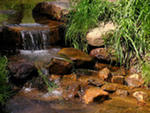 Однажды Артём пошёл за водой один и встретился у родника с ребятами из соседнего дома – Андреем и Петей. Они гонялись друг за другом и гибкими прутьями сшибали головки цветов. Артём тоже сломал ивовый прут и присоединился к мальчишкам.Как вы думаете, хорошую ли игру придумали ребята? Почему?Когда шумная беготня надоела ребятам, они стали бросать в родник ветки и камни. Артёму новая забава не понравилась, ему не хотелось обижать добрый весёлый родничок, но Андрюша и Петя были старше Артёма на целый год, и он давно мечтал подружиться с ними.Как бы вы поступили на месте Артёма?Вначале родник легко справлялся с камешками и обломками веток, которыми мальчишки забрасывали его. Но чем больше становилось мусора, тем труднее приходилось бедному роднику: он то замирал совсем, засыпанный крупными камнями, то едва сочился, пытаясь пробиться в щели между ними. Когда Андрей и Петя ушли домой, Артём присел на траву и вдруг заметил, что к нему со всех сторон слетаются большие стрекозы с прозрачными блестящими крыльями и яркие бабочки. - Что это с ними? – подумал мальчик. – Чего они хотят? Бабочки и стрекозы закружили вокруг Артёма хоровод. Насекомых становилось всё больше, они порхали всё быстрее, почти касаясь крыльями лица мальчика. У Артёма закружилась голова, и он крепко зажмурил глаза. А когда через несколько мгновений открыл их, то понял, что находится в незнакомом месте. Кругом расстилались пески, нигде не было ни кустика, ни деревца, а с бледно-голубого неба, лился на землю знойный воздух. Артёму стало жарко и очень захотелось пить. Он побрёл по песку в поисках воды и оказался возле глубокого оврага. Овраг показался мальчику знакомым, но на его дне не журчал весёлый родничок. Черёмуха и ива засохли, склон оврага, словно глубокими морщинками, был изрезан оползнями, ведь корни трав и деревьев больше не скрепляли почву. Не слышно было птичьих голосов, не видно стрекоз, шмелей, бабочек.– Куда делся родник? Что случилось с оврагом? – подумал Артём.Как вы думаете, что случилось с оврагом? Почему?Вдруг сквозь сон мальчик услышал встревоженный голос дедушки: - Артёмка! Где ты? - Я здесь, дедушка! – отозвался мальчик. – Мне приснился такой страшный сон! – И Артём рассказал обо всём дедушке. Дедушка внимательно выслушал внука и предложил: - Что ж, если не хочешь, чтобы произошло то, что приснилось тебе во сне, пойдём очищать родник от мусора. Дедушка и Артём открыли путь родничку, и тот снова весело зажурчал, заиграл на солнце прозрачными струйками и стал щедро поить всех: и людей, и зверей, и птиц, и деревья, и травы.ВопросыКак выглядел овраг, на дне которого журчал родник?С кем Артём ходил за водой на родник?Кого встретил Артём, когда пошёл за водой один?Чем занимались Андрей и Петя?Какой вред приносят природе такие игры?Почему Артёму приснился необычный сон?Что могло случиться с природой, если бы родник пересох?Кто помог Артёму исправить ошибку?Как вы думаете, будет ли Артём играть в такие игры после того, что случилось?Что он скажет Андрею и Пете, если встретит их?Экологическая сказка «Дождевой червяк»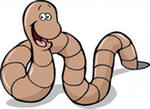 Жили-были брат и сестра – Володя и Наташа. Володя хоть и младше сестры, но смелей. А Наташа – такая трусиха! Всего боялась: мышей, лягушек, червяков и паука-крестовика, который плёл свою паутину на чердаке. Летом дети играли в прятки возле дома, как вдруг небо потемнело, нахмурилось, сверкнула молния, на землю сначала упали крупные тяжёлые капли, а потом хлынул проливной дождь. Дети спрятались от дождя на веранде и стали смотреть, как по дорожкам побежали пенистые ручьи, по лужам запрыгали большие воздушные пузыри, а мокрые листья стали ещё ярче и зеленее. Вскоре ливень стих, небо посветлело, выглянуло солнце, и сотни маленьких радуг заиграли в дождевых капельках. Дети надели резиновые сапоги и отправились на прогулку. Они бегали по лужам, а когда задевали мокрые ветви деревьев, то обрушивали друг на друга целый водопад сверкающих струй. В огороде сильно пахло укропом. На мягкий влажный чернозём выползли дождевые червяки. Ведь дождь залил их подземные домики, и червям стало в них сыро и неуютно. Володи поднял червяка, положил его на ладонь и стал рассматривать, а потом захотел показать червяка сестренке. Но та в страхе отшатнулась и закричала: - Володька! Брось сейчас же эту гадость! Как ты можешь брать червяков в руки, они такие противные – скользкие, холодные, мокрые. Девочка расплакалась и убежала домой. Володя вовсе не хотел обидеть или напугать сестру, он швырнул червяка на землю и побежал за Наташей. Хорошо ли поступили дети?А вы боитесь дождевых червей?Дождевому червяку по имени Верми стало больно и обидно. «Какие глупенькие дети! – подумал Верми. – Они даже не догадываются, как много пользы мы приносим их огороду».Знаете ли вы, какую пользу приносят дождевые черви?Недовольно ворча, Верми пополз на грядку с кабачками, где под большими ворсистыми листьями собирались поболтать дождевые червяки со всего огорода. - Чем ты так взволнован, Верми? – заботливо спросили его друзья. - Вы даже не представляете, как обидели меня дети! Трудишься, стараешься, рыхлишь землю – и никакой благодарности! Верми рассказал о том, как Наташа назвала его противным и гадким. - Какая неблагодарность! – возмутились дождевые червяки. – Ведь мы не только рыхлим и удобряем землю, но через прорытые нами подземные ходы к корням растений поступают вода и воздух. Без нас растения будут хуже расти, а могут и совсем засохнуть. И знаете, что предложил молодой и решительный червячок? - Давайте все вместе уползём в соседний сад. Там живёт настоящий садовод, дядя Паша, он знает нам цену и в обиду не даст! Червяки прорыли подземные туннели и через них попали в соседний сад. Сначала люди не заметили отсутствия червяков, а вот цветы на клумбе и овощи на грядках почувствовали беду сразу. Их корешки стали задыхаться без воздуха, а стебельки – вянуть без воды. - Не пойму, что случилось с моим огородом? – вздыхала бабушка Поля. – Земля стала чересчур твёрдой, все растения сохнут. В конце лета папа стал перекапывать огород и с удивлением заметил, что в комьях чернозёма нет ни одного дождевого червяка. - Куда же делись наши подземные помощники? – огорчённо размышлял он – Может быть дождевые черви уползли к соседям? - Папа, почему ты назвал червяков помощниками, разве они полезные? – удивилась Наташа. - Конечно, полезные! Через прорытые дождевыми червями ходы к корешкам цветов и трав попадают воздух и вода. Они делают почву мягкой и плодородной! Папа пошёл посоветоваться с садоводом дядей Пашей и принёс от него большущий ком чернозёма, в котором жили дождевые черви. Верми и его друзья вернулись в огород бабушки Поли и принялись помогать ей выращивать растения. Наташа и Володя стали относиться к дождевым червям бережно и уважительно, а Верми и его товарищи забыли прошлые обиды.Где Володя и Наташа отдыхали летом?Кто появился на грядках в огороде после дождя?Почему после дождя червяки выползли на поверхность земли?Почему червяк Верми обиделся на детей?Что произошло после того, как дождевые черви уползли из огорода?Почему папа назвал дождевых червей подземными помощниками?Как стали относиться дети к дождевым червям после их возвращения в огород?Как поступите вы, если увидите дождевого червяка?Экологическая сказка «Маленькие путешественницы»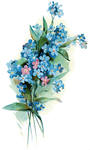 Жила на берегу реки незабудка и были у неё дети – маленькие семена-орешки. Когда семена созрели, незабудка сказала им: - Милые детки! Вот вы и стали взрослыми. Пора вам собираться в путь-дорогу. Отправляйтесь на поиски счастья. Будьте смелыми и находчивыми, ищите новые места и расселяйтесь там. Коробочка с семенами раскрылась, и семена высыпались на землю. В это время подул сильный ветер, он поднял одно семечко, понёс его с собой, а потом уронил в речную воду. Вода подхватила семечко незабудки, и оно, как маленькая лёгкая лодочка, поплыла по реке. Весёлые речные струйки несли его дальше и дальше, наконец, течение прибило семечко к берегу. Речная волна вынесла семя незабудки на влажную мягкую землю. «Вот подходящее местечко!» - подумало семечко. – Здесь смело можно пустить корни». Семечко оглянулось по сторонам и, честно говоря, немного расстроилось: «Земля, конечно, хорошая – влажная, чернозёмная. Вот только кругом слишком много мусора». Но делать нечего! И семечко пустило здесь корешки. Весной в том месте, куда попало семечко, расцвела изящная незабудка. Шмели издалека замечали её ярко-жёлтое сердечко, окружённое голубыми лепестками, и летели к ней за сладким нектаром. Однажды на берег реки пришли подружки – Таня и Вера. Они увидели хорошенький голубой цветочек. Таня хотела сорвать его, но Вера удержала подругу: - Не надо, пусть растёт! Давай лучше поможем ему, уберём мусор и сделаем вокруг цветка маленькую клумбу. Будем приходить сюда и любоваться незабудкой! – Давай! – обрадовалась Таня. Девочки собрали банки, бутылки, куски картона и другой мусор, сложили его в ямку подальше от незабудки и прикрыли травой и листьями. А клумбу вокруг цветка украсили речными камешками. – Как красиво! – полюбовались они своей работой. Девочки стали приходить к незабудке каждый день. Чтобы никто не сломал их любимый цветок, они сделали вокруг клумбы небольшую изгородь из сухих веточек.Понравился ли вам поступок девочек? Почему?Прошло несколько лет, незабудки пышно разрослись и своими цепкими корнями скрепили почву на речном берегу. Почва перестала осыпаться, и даже шумные летние ливни больше не могли размыть крутой берег. Ну, а что же случилось с другими семенами незабудки? Они долго лежали у воды и ждали своего часа. Как-то раз у реки появился охотник с собакой. Собака бежала, тяжело дыша и высунув язык, ей очень хотелось пить! Она спустилась к реке и стала шумно лакать воду. Одно семечко вспомнило слова мамы о том, как важно быть находчивым, высоко подпрыгнуло и вцепилось в густую рыжеватую собачью шерсть. Собака напилась и поспешила за хозяином, а семечко поехало на ней верхом. Долго бежала собака по кустам и болотам, а когда вместе с хозяином вернулась домой, то прежде чем войти в дом, хорошенько отряхнулась, и семечко упало на цветочную грядку возле крыльца. Оно пустило здесь корешки, и весной на грядке расцвела незабудка. - Вот так чудо! – удивилась хозяйка. – Я ведь не сажала здесь незабудку! Видно её занёс к нам ветер, - подумала она. – Ну, пусть растёт и украшает мою грядку. Хозяйка стала ухаживать за цветком – поливать его и удобрять землю, и через год возле крыльца выросла целая семейка голубых нежных незабудок. Они щедро угощали пчёл и шмелей сладким соком, а насекомые опыляли незабудки и заодно фруктовые деревья – яблони, вишни и сливы. - В этом году у нас будет богатый урожай! – радовалась хозяйка. – Пчёлы, бабочки и шмели любят мой сад! А теперь пришла пора рассказать о третьем семечке незабудки. Его заметил дядюшка муравей и решил отнести в лесной муравейник. Вы думаете, что муравьи съедят семя незабудки целиком? Не волнуйтесь! У зёрнышка незабудки припасено для муравьёв лакомство – сладкая мякоть. Муравьи отведают только её, а семечко останется нетронутым. Вот так оказалось семечко незабудки в лесу возле муравейника. Весной оно проросло и вскоре, рядом с муравейным теремом, расцвела красивая голубая незабудка.Как выглядит цветок незабудки?Расскажите, что случилось с семечком незабудки, которое упало в воду?Что случилось с незабудкой, если бы Таня сорвала её?Почему сорванные цветы сравнивают с пленниками, которых ждёт гибель?Как девочки помогли незабудке?Какую пользу принесли незабудки берегу реки?Как второе семечко незабудки оказалось в саду?Какую пользу принесли эти цветы саду?Как третье семечко оказалось в лесу?Почему муравьи переносят семена незабудок?Экологическая сказка «Кролик и зайчиха»Знаете ли вы, дорогие ребята, что в огороде после уборки урожая капусты, кое-где остаются сочные хрустящие кочерыжки и большие капустные листья? Об этом хорошо знала зайчиха Вета. Вот и решила она наведаться вечерком в соседнюю деревню, чтобы полакомиться вкусными листьями капусты. Прибежала Вета в огород и вдруг заметила небольшой загон, а в нём белого пушистого кролика. Вета осторожно приблизилась и стала с любопытством разглядывать кролика. – Моё имя – Вета, а тебя как зовут, малыш? – спросила она наконец. – Пуфик, – весело ответил кролик. – Бедняжка! – посочувствовала кролику зайчиха. – Наверное, люди поймали тебя и посадили в клетку? - да нет. Никто меня не ловил! – засмеялся Пуфик. – Я всегда живу с людьми. - Всегда? – удивилась Вета. – А где же ты находишь свежую травку, молодые побеги и кору осинок? - Меня кормят мои хозяева, - с гордостью сообщил кролик. _ Они приносят мне морковь, капусту и свежую травку. - Значит, ты никогда не гуляешь на свободе, не бегаешь по полям и лесам и не ищешь себе корм?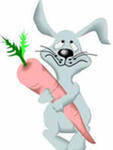 Как вы думаете, что ответил кролик?– Ах, малыш, если бы ты знал, как чудесно бывает в лесу весной, когда распускаются цветы и щебечут птицы! Сколько там лужаек и полянок с сочной и вкусной травой! – рассказывала зайчиха. - Но я слышал от хозяев, что в лесу живут волки и лисы, и они очень любят закусить зайчатинкой! – рассудительно заметил Пуфик. - да, это так. Но мы, зайцы, умеем быстро бегать, высоко прыгать и запутывать следы, так что волкам и лисам нелегко нас поймать, - ответила Вета. - Быстро бегать и запутывать следы я не умею, и от хитрой лисицы спастись, пожалуй, не смогу, - вздохнул Пуфик.Почему кролики не умеют запутывать следы?– Но что же ты ешь зимой, когда зимой в лесу нет ни трав, ни цветочков, ни зелёных веток? – поинтересовался кролик? - Да, зима – нелёгкое время для лесных жителей. Конечно, кое-кто из зверей запасает корм и укладывается спать на всю зиму, но зайцы запасов не делают. От голода нас спасают кора и ветки осин. А от врагов – быстрые ноги да белый мех, который не видно на снегу. Ведь осенью мы меняем шубку. Наша шерсть становится гуще, пышней, и из серебристо-серой превращается в совсем белую. - Моя шубка тоже линяет весной и осенью, но цвет она не меняет, - сказал Пуфик.Почему окраска кроликов не меняется?- Твоя шубка такая пушистая, белоснежная! – похвалила Вета кроличью шерсть. - Спасибо! – поблагодарил Пуфик зайчиху, - моей хозяйке она тоже нравится. Из пуха она вяжет тёплые фуфайки, шарфики и шапки. - и всё-таки, скажи мне, Пуфик, - попросила Вета, - неужели тебе не скучно одному сидеть в клетке? - Да нет, пожалуй, не скучно, - ответил кролик. – Поиграть со мной приходят дети и собака Дина. - Ты дружишь с собакой? – несказанно удивилась зайчиха. – Мой тебе совет – держись от неё подальше. Мы всегда спасаемся от собак бегством. Как услышу собачий лай в лесу – прямо мороз по коже пробирает!- Дина – ласковая и добрая собака. Она приходит вместе с хозяйскими детьми и никогда не причиняет мне вреда, только понюхает – и всё! Но, может быть, Вета, ты проголодалась? – спохватился кролик. – Я могу угостить тебя морковкой и капустными листьями. - Что ж, пожалуй, от угощения я не откажусь, - согласилась зайчиха. Кролик сбегал к кормушке и принёс большой лист капусты и несколько морковок. Он просунул угощение через щели в сетке загона, и Вета с удовольствием захрустела овощами. - Спасибо, Пуфик, - поблагодарила она кролика, - мы славно провели время, но мне пора домой. - Заходи ко мне в гости! – попросил Пуфик. - До скорой встречи, Пуфик! – крикнула Вета и ускакала в лес.Зачем зайчиха Вета побежала в огород?Кого Вета встретила в огороде?Где живут зайцы?Где живут кролики?Чем питаются зайцы?Кто ухаживает за кроликами? Какой корм им дают?Какие враги есть у зайцев?Есть ли враги у кроликов?Расскажи подробно, чем похожи и чем отличаются заяц и кролик?Экологическая сказка «Как скворец себе дом выбирал»Дети смастерили скворечники и повесили их в старом парке. Весной прилетели скворцы и обрадовались – отличные квартиры подарили им люди. Вскоре в одном из скворечников жила большая и дружная семья скворцов. Папа, мама и четверо малышей. Заботливые родители целыми днями летали по парку, ловили гусениц, мошек и приносили их прожорливым деткам. А любопытные скворчата по очереди выглядывали из круглого оконца и с удивлением осматривались кругом. Необыкновенный, манящий мир открывался им. Весенний ветерок шелестел зелёными листьями берёз и клёнов, раскачивал белые шапки пышных соцветий калины и рябины. Когда птенцы подросли и оперились, родители стали учить их летать. Три скворчонка оказались смелыми и способными. Они быстро освоили науку воздухоплавания. Четвёртый же никак не решался выбраться из домика. Мама-скворчиха задумала выманить малыша хитростью. Она принесла большую аппетитную гусеницу и показала лакомство скворчонку. Птенец потянулся за угощением, а мама отодвинулась от него подальше. Тогда голодный сынок, цепляясь лапками за оконце, высунулся, не удержался и стал падать. Он испуганно запищал, но вдруг его крылышки раскрылись, и малыш, сделав круг, приземлился на лапки. Мама тотчас подлетела к сыночку и наградила его за смелость вкусной гусеницей. И всё было бы хорошо, но как раз в это время на тропинке появился мальчик Илюша со своим четвероногим любимцем – спаниелем Гариком. Пёс заметил на земле птенца, залаял, подбежал к скворчонку и потрогал его лапой. Илюша громко закричал, бросился к Гарику и взял его за ошейник. Птенец замер и от страха прикрыл глаза. - Что же делать? – думал мальчик. – Надо как-то помочь птенцу! Илюша взял скворчонка на руки и отнёс домой. Дома папа внимательно осмотрел птенца и сказал: - У малыша повреждено крыло. Теперь нам надо лечить скворушку. Я предупреждал тебя, сынок, чтобы ты весной не брал Гарика с собою в парк.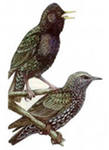 Почему весной не стоит брать собак на прогулку в лес или в парк?Прошло несколько недель и скворчонок, которого назвали Гошей, поправился и привык к людям. Весь год он жил в доме, а следующей весной люди выпустили Гошу на волю. Скворец сел на ветку и огляделся. - Где же я буду теперь жить? – подумал он. – Полечу-ка я в лес и подыщу себе подходящий домик. В лесу скворец заметил двух весёлых зябликов, которые носили в клювиках прутики, сухие травинки и вили себе гнездо. - Уважаемые зяблики! – обратился он к птицам. – Не подскажите ли вы, как мне найти себе жильё? - Если хочешь, живи в нашем домике, а мы себе построим новый, - любезно ответили птички. Гоша поблагодарил зябликов и занял их гнёздышко. Но оно оказалось слишком тесным и неудобным для такой крупной птицы, как скворец – нет! Ваш домик мне, к сожалению, не подходит! – сказал Гоша, попрощался с зябликами и полетел дальше. В сосняке он увидел нарядного дятла в пёстром жилете и красной шапочке, который крепким клювом долбил дупло. – Добрый день, дядюшка дятел! – обратился к нему Гоша. – Подскажите, нет ли здесь поблизости свободного домика? – Как не быть! Есть! – ответил дятел. – Вон на той сосне осталось моё прошлое дупло. Если оно тебе приглянется, то можешь в нём поселиться. Скворец сказал: «Спасибо!» и полетел к сосне, на которую указал дятел. Гоша заглянул в дупло и увидел, что оно уже занято дружной парочкой синиц. Делать нечего! И скворушка полетел дальше. На болоте возле реки серая уточка предложила Гоше своё гнездо, но и оно не подошло скворцу – ведь скворцы не вьют гнёзда на земле. День уже клонился к вечеру, когда Гоша вернулся к дому, где жил Илюша, и сел на ветку под окном. Мальчик заметил скворца, открыл окно, и Гоша влетел в комнату. - папа, - позвал Илюша отца. – Наш Гоша вернулся! - Если скворец вернулся, значит он не нашёл себе в лесу подходящего домика. Придётся нам смастерить для Гоши скворечник! – сказал папа. На другой день Илюша с папой сделали для скворца красивый теремок с круглым окошком и привязали его к старой высокой берёзе. Домик Гоше понравился, он стал жить в нём и распевать по утрам звонкие весёлые песенки.Где поселилась семья скворцов?Кто учил скворчат летать?Как скворчихе удалось выманить нерешительного птенца из скворечника?Что случилось со скворчонком на земле?Экологическая сказка «Катя и божья коровка»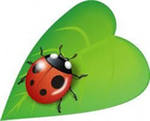 Эта история произошла с девочкой Катей. В летний полдень Катя, сняв туфли, бегала по цветущему лугу. Трава на лугу была высокая, свежая и приятно щекотала девочке босые ножки. А луговые цветы пахли мятой и мёдом. Кате захотелось поваляться на мягких травах и полюбоваться плывущими в небе облаками. Примяв стебли, она легла на траву и тотчас почувствовала, что по её ладони кто-то ползёт. Это была маленькая божья коровка с красной, словно отлакированной спинкой, украшенной пятью чёрными точками. Катя стала рассматривать красного жучка и вдруг услышала тихий приятный голосок, который произнёс: - Девочка, пожалуйста, не мни траву! Если хочешь побегать, порезвиться, то бегай лучше по тропинкам. – Ой, кто это? – удивлённо спросила Катя. – Кто со мной разговаривает? - Это я, божья коровка! – ответил ей тот же голосок. Разве божьи коровки разговаривают? – ещё больше удивилась девочка. - Да, я умею говорить. Но говорю я только с детьми, а взрослые меня не слышат! – ответила божья коровка.- Понятно! – протянула Катя. – Но скажи, почему нельзя бегать по траве, ведь её так много! – спросила девочка, окинув взглядом широкий луг.Как вы думаете, что ответила божья коровка- Когда бежишь по траве, то её стебельки ломаются, земля становится слишком твёрдой, не пропускает к корням воздух и воду, и растения погибают. Кроме того, луг – это дом многих насекомых. Ты такая большая, а мы маленькие. Когда ты бежала по лугу, насекомые очень волновались, повсюду раздавался сигнал тревоги: «Внимание, опасность! Спасайся, кто может!» - объяснила божья коровка. - Извини, пожалуйста, - сказала девочка, - я всё поняла, и буду бегать только по дорожкам. И тут Катя заметила красивую бабочку. Она весело порхала над цветами, а потом села на травинку, сложила крылышки и … исчезла. - Куда делась бабочка? – удивилась девочка. - Она здесь, но стала для тебя незаметной. Так бабочки спасаются от врагов. Я надеюсь, Катюша, что ты не собираешься ловить бабочек и становится врагом? - Нет! Нет! – вскрикнула Катя и добавила: - Я хочу быть другом. - Ну и правильно, - заметила божья коровка, - у бабочек есть прозрачный хоботок, и через него, словно через соломинку, они пьют цветочный нектар. А, перелетая с цветка на цветок, бабочки переносят пыльцу и опыляют растения. Поверь мне, Катя, цветам очень нужны бабочки, пчёлы и шмели – ведь это насекомые-опылители. - Вот и шмель! – сказала девочка, заметив на розовой головке клевера большого полосатого шмеля. Его трогать нельзя! Он может укусить! - Конечно! – согласилась божья коровка. – У шмеля и пчёл есть острое ядовитое жало. - А вот ещё шмель, только поменьше, - воскликнула девочка. - Нет, Катюша. Это не шмель, а осовидная муха. Она окрашена так же, как осы и шмели, но совсем не кусачая, у неё и жала нет. Но птицы принимают её за злую осу и пролетают мимо. - Ого! Какая хитрая муха! – удивилась Катя. - Да, все насекомые очень хитрые, - с гордостью произнесла божья коровка. В это время в высокой траве весело и звонко застрекотали кузнечики. - Кто же это стрекочет? – спросила Катя. - Это кузнечики, - объяснила божья коровка. - Мне бы хотелось увидеть кузнечика! Словно услышав слова девочки, кузнечик высоко подпрыгнул в воздухе, и его изумрудная спинка ярко сверкнула. Катя протянула руку, и кузнечик в тот же миг упал в густую траву. Увидеть его в зелёных зарослях было невозможно. - А кузнечик-то тоже хитрец! Его не найдёшь в зелёной траве, как чёрную кошку в тёмной комнате, - засмеялась девочка. - Видишь стрекозу? – спросила божья коровка у Кати. – Что ты можешь сказать о ней?- Очень красивая стрекоза! – отозвалась девочка. - Не только красивая, но и полезная! Ведь стрекозы прямо на лету ловят комаров и мух. Долго беседовала Катя с божьей коровкой. Она увлеклась разговором и не заметила, как наступил вечер. - Катя, ты где? – услышала девочка голос мамы. Она осторожно посадила божью коровку на ромашку, вежливо попрощалась с ней: - Спасибо, милая божья коровка! Я узнала много нового и интересного.- Почаще приходи на луг, и я расскажу тебе ещё кое-что о его обитателях, - пообещала ей божья коровка.Кого Катя встретила на лугу?О чём попросила Катю божья коровка?Какую пользу растениям приносят бабочки и шмели?Чем полезны стрекозы?Почему Катя не смогла увидеть кузнечика в траве?Как насекомые спасаются от врагов?Попробуйте объяснить, как связаны между собой деревья, цветы и насекомые?Экологическая сказка «Сон о золотой рыбке и зеленом лесе»Наш локомотивчик Чох-чу был совсем обычный – с колесиками, с трубой, с гудком – вообщем, обычный Локомотивчик. Таких на белом свете много. Он бегал по рельсам, распугивая шустрых воробьев, гулял, воздухом свежим дышал, пил родниковую воду, закатами любовался.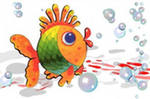 Вот однажды ловил он рыбу в речке, долго над водой сидел, даже задремал, а рыба все не клюет. Внезапно леска задрожала и задергалась, да так, что наш герой чуть не выронил удочку из рук. Встрепенулся локомотивчик и стал добычу из воды тянуть. Вытянул – и глазам своим не поверил: рыбка перед ним совсем незнакомая и чешуя у нее не простая, а золотая, как в сказке.- Ты кто? – шепотом спросил Чох-чу, а сам глаза протирает – не почудилось ли?- Да Рыбка я Золотая, приятным голосом отвечает ему неизвестное создание, - сказки в детстве читал?В ответ локомотивчик даже сказать ничего не смог, только рот от удивления открыл и головой кивает.- Между прочим, - сказала рыбка, - я и желания выполнять умею. Мне желание исполнить – раз хвостом вильнуть. Если отпустишь меня – все твои желания исполню.Крепко задумался Чох-чу:- Отпущу рыбку – без ужина останусь, а съем – всю жизнь жалеть буду. Да и маленькая она какая-то, даже дедушке - паровозу на уху не хватит.И локомотивчик сказал:- Ладно, отпущу я тебя, рыбка. Но первое желание мое будет таким: надоело мне жить в этом старом холодном депо, хочу новый дом – депо с электричеством и отоплением. Ничего не ответила Рыбка, выскользнула из рук локомотивчика, только хвостом вильнула.Вернулся локомотивчик домой, а на месте старого депо стоит новое, белокаменное. Деревьев, правда, вокруг поменьше стало, зато столбы с проводами появились. В депо все чистотой блестит - оборудование для замены узлов сложено в ящики; краска для окрашивания вагонов аккуратно стоит в углу; буксы, от которых зависит движение поезда, расставлены на больших полках.Он открыл кран и увидел, что оттуда течет кристально-прозрачная вода.- Вот это жизнь, - обрадовался он. Ходит наш герой по депо и любуется, даже в лесу реже гулять стал.А потом и вовсе решил:- Зачем это я все на колесиках целый день буду ездить, когда у рыбки можно машину попросить.Сказано – сделано. Появилась у Чох-чу машина, лесные тропинки в асфальтовые превратились, а цветочные полянки – в стоянки.Доволен локомотивчик, ездит по бывшим лесным тропинкам, останавливается на стоянках. Птиц, правда, и зверюшек поменьше вокруг стало, но Чох-чу на это даже внимания не обратил.- Зачем мне вообще этот лес?- вдруг пришло ему в голову, попрошу-ка у Рыбки, чтобы на его месте стало поле. Хочу богатым стать!Исчез лес – как его и не бывало. На его месте поля картошка растет, пшеница да рожь колосится. Доволен Чох-чу, урожай заранее считает.Вдруг откуда ни возьмись налетели вредные букашки, да голодные какие! Так и норовят весь урожай съесть. Испугался локомотивчик и давай всякими ядами букашек-таракашек травить. Не пожалел на них отравы, всех извел до единой, а заодно и пчел с птицами.- Не беда, - думает, - главное – урожай спасти, а вместо птичьих песен у Рыбки магнитофон попрошу.Живет он так – горя не знает. На машине ездит, урожай собирает, в огромных машинах в город отправляет, а там продает. На закаты внимания не обращает, родниковую воду не пьет – зачем, когда из крана вода течет?Все вроде бы хорошо, но хочется Чох-чу чего-нибудь новенького. Думал он, думал и решил завод построить. Места много – поле кругом, пусть завод работает, прибыль приносит.Пошел локомотивчик опять к рыбке и говорит:- Хочу я на поле еще заводик построить, чтобы все было как у людей.Вздохнула рыбка и спросила:- Тебе какой завод – чтобы разные удобрения выпускал или руду плавил?- Да мне все равно, лишь бы денег побольше было, - ответил Чох-чу.- Будет тебе завод, вильнула рыбка хвостом, - только учти – это будет последнее твое желание, которое я смогу исполнить.Не обратил внимания локомотивчик на эти слова, а зря.Возвратился наш герой в депо, видит – стоит возле его дома завод огромный, труб – видимо-невидимо. Одни клубы грязного дыма выпускают, другие потоки воды в реки льют. Шум и грохот стоит вокруг.- Ничего, – сказал себе Чох-чу, – привыкну, проезжающие поезда тоже спать не дают, главное – разбогатеть побыстрее.Заснул он в тот вечер счастливым и приснился ему странный сон. Будто опять стало все по-старому – лес шумит, птицы поют. Бегает локомотивчик по лесу со своими друзьями, со зверюшками разговаривает, цветы нюхает, песни птичьи слушает, ягоды собирает, родниковой водой умывается. И так хорошо ему во сне стало, так спокойно.Проснулся наш герой утром с улыбкой, а вокруг – дым, копоть, дышать нечем. Закашлялся локомотивчик, решил воды попить, а из крана грязная вода бежит. Вспомнил он про хрустальный родничок, который в лесу бежал, и так ему тоскливо стало, что бегом побежал он в лес. Бежит локомотивчик, через горы мусора перебирается, через грязные ручейки перепрыгивает. Едва отыскал родничок, а там вода мутная, с запахом неприятным.- Как же так? – удивился локомотивчик, - куда же водичка прозрачная подевалась?Огляделся вокруг - от деревьев одни пеньки остались, в реку мутные потоки грязной воды стекают, на свалках воронье каркает, дороги залиты бензином, ни одного цветочка не видно, а на деревьях листочки бурого цвета висят. Вспомнил локомотивчик свой сон и ужаснулся:- Что же я наделал? – думает, - Как я жить теперь буду?Побежал к речке рыбку искать. Звал-звал – нет рыбки, только пена по грязной воде плывет. Вдруг у берега блеснуло что-то. Кинулся туда Чох-чу, а это и впрямь рыбка, только золото ее едва видно под слоем мазута.Обрадовался он и говорит:- Рыбка, не надо мне никаких богатств, верни мне только назад мой лес зеленый и родники чистые. Сделай все, как было, а я тебя больше ни о чем просить не буду.- Нет, ничего у меня больше не получится, ответила рыбка, - от грязи и ядов пропала сила моя волшебная. Теперь сам думай, что делать, чтобы живым остаться.Закричал в страхе локомотивчик Чох-чу и, испуганный, проснулся. - Как хорошо, что это был только сон, воскликнул наш герой, - Пусть наш лес живет всегда! 1. Почему локомотивчик Чох-чу не узнал лес?2. Что нужно сделать, чтобы лес жил всегда?Экологическая сказка «Борщевик – полезное, но опасное растение»Познакомьтесь – это локомотивчик Чох-чу. Он очень непоседливый и любознательный. Другие локомотивчики только и делают, что стоят в локомотивном депо, разговаривают между собой гудками, распугивая стайки воробьев и постукивая черными блестящими колесиками, но не таков наш Чох-чу – больше всего на свете он любит путешествовать.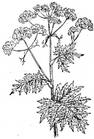 Его родители, уважаемые локомотивы, каждый день, отправляясь в поездку, говорили своему малышу Чох-чу:- Не можем мы тебя взять с собой, тебе еще подрасти надо.Вот и в это лето его никуда не взяли, и наш локомотивчик всерьез обиделся – сколько же можно расти?- Хорошо, – подумал Чох-чу, - я устрою свою поездку, да еще и гораздо лучше, чем у взрослых локомотивов. Вот возьму и поеду в лес, да найду там что-нибудь такое, что никто никогда и не видывал.А лес был рядом с локомотивным депо, сразу же за лугом. Под елками и соснами журчал холодный прозрачный ручей. От локомотивного депо по узенькой тропинке, терявшейся в густой траве, бежал наш малыш в полный загадок и чудес лес. Зеленые заросли казались локомотивчику Чох-чу таинственными дебрями, полными неожиданных приключений. На пути попадались высокие растения с большими резными листьями и белыми цветами, похожими на зонтик. Возле депо было целое поле таких гигантских зонтиков. Старый седой паровоз рассказывал, что эти растения очень любят есть коровы.Локомотивчик остановился и стал рассматривать толстые и твердые стебли зонтиков. - Интересно, что там внутри? – подумал он.Чох-чу вынул из дорожного чемоданчика перочинный ножик, раскрыл его и с трудом срезал толстый стебель. Он оказался пустым и был похожим на трубку.- Здорово! Можно свистульку сделать, - обрадовался локомотивчик. Он видел, как быстро и ловко мастерил такие игрушки седой дедушка-паровоз и решил попробовать сам. Чох-чу обрезал кусочек стебля, сделал сбоку несколько дырочек и уже поднес трубку к губам, как вдруг услышал тоненький сердитый голосок: - Что ты делаешь? Выбрось! Выбрось сейчас же!Локомотивчик вздрогнул, выронил трубку и оглянулся вокруг. Кто же это? Рядом никого нет.- Да вот же я, посмотри под колеса, – раздался тот же голос.Чох-чу посмотрел вниз и замер. Под нижним листом высокого растения стоял старичок, с головы до ног покрытый длинными седыми волосами. Под носом картошкой смешно топорщились короткие усы, а под ними сразу же начиналась длинная борода. Было непонятно, есть у человечка рот или нет, и как он может говорить. Из-под шляпы, очень похожей на шляпку гриба-боровика весело блестели глаза-бусинки.- Ты кто? – удивился локомотивчик.- Не узнал? Про меня ведь столько сказок написано. Глянь-ка на мою замечательную шляпу. Теперь узнаешь?- Наверное, ты гном, – решил Чох-чу.-А вот и нет! Я лесной Боровик. Давай знакомиться.Человечек снял шляпу и поклонился.- Я – локомотивчик Чох-чу, я в локомотивном депо живу. А ты на самом деле настоящий? – вес еще сомневался маленький локомотивчик.- Самый настоящий и к тому же у меня сегодня день рождения – целых 100 лет исполнилось, – гордо ответил Боровик.- Сто лет! – воскликнул Чох-чу и пожалел человечка. Ему почему-то не хотелось называть Боровика старым.- Мы, местные жители, боровики, живем очень долго, - ответил боровик.- А ты что здесь делаешь?- спросил локомотивчик, - в день рождения надо сидеть дома и принимать подарки.Боровичок с серьезным видом, поглаживая свою седую бороду, ответил: - Дело в том, что у нас, лесных человечков, есть свои традиции. Каждый боровичок в честь своего столетия должен какое-то доброе дело сделать. Вот я тебе немножко помог.- Ты – мне? Помог? – изумился локомотивчик, – ты меня напугал, а не помог. И трубку я из-за тебя потерял, даже дунуть в нее не успел.- И очень хорошо, что не успел, - довольно сказал лесовичок, - ты разве не знаешь, что незнакомые растения в рот брать нельзя?- Я это растение знаю, им кормят коров и, значит, оно не вредное. Старый дедушка паровоз говорил, как оно называется, да я забыл.- Это борщевик, – ответил Боровичок, – для коров из него делают особый корм, неопасный. А вот то, что ты его тронул – плохо. Теперь на твоем колесике может появиться красное пятно или больной волдырь, как будто ты кипятком ошпарился.Локомотивчик испуганно посмотрел на колесики. К счастью, пока на них ничего не было.- Но ведь борщевик холодный, как же он может обжечь? – удивился Чох-чу.- В его соке есть яд, он и обжигает, - объяснил человечек. Вспомни крапиву – она холодная, а как жжется!Локомотивчик задумался и вспомнил, что однажды он с папой заезжал в аптеку, и там, на полке стояли пузырьки с надписью «Осторожно – яд!»- Но в лесу таких надписей нет. Как же тогда узнать, какое растение опасное, а какое нет? – спросил он.- В наших краях, где мы живем, ядовитых деревьев нет, - заметил старичок.- А где же они есть? – заинтересовался Чох-чу.- В жарких странах есть, например, такое дерево – анчар, – стал рассказывать Боровик. - Интересно, какое оно? Жаль, что его нельзя увидеть, - огорчился локомотивчик.- Почему же нельзя? Поедешь когда-нибудь на юг, там, в ботанических садах, есть растения разных стран - и анчар, и другие ядовитые растения. Ты их сразу узнаешь, продолжил свой рассказ старичок. - Как же я их узнаю?-Очень просто: они живут в клетках. - Как хищные звери в зоопарке? – удивился локомотивчик, - разве они могут на кого-то напасть как львы и тигры?- Нет, зато люди могут на них напасть, усмехнулся старичок, - захочется кому-нибудь лист потрогать, сорвать или понюхать, а это опасно. Вот ядовитые растения и помещают для безопасности в клетки, чтобы любопытные посетители остались живы и здоровы.Локомотивчику Чох-чу все больше нравился Боровичок, который так много всего знал.- А бывают ядовитыми кусты? – спросил он.- И кусты, и кустики, и травы, ответил старичок, - ну-ка скажи, в каком мы сейчас лесу?Чох-чу огляделся. Вокруг стояли темно-зеленые ели, на ветках которых, как елочные игрушки, свисали гроздья шишек. – В еловом, здесь одни елки, - определил Чох-чу.- Правильно, – кивнул Боровичок, - еще тебе надо запомнить: опасные кустарники встречаются там, где вместе с елками растут березы. Там, где трав много, а мхов мало. Но главные лесные правило запомни на всю жизнь:Никогда не рви незнакомые растения!Никогда не ешь незнакомые ягоды!Солнышко тем временем опускалось все ниже за верхушки елей. В лесу стало чуть темнее. - Я должен идти, - сказал человечек, да и тебе пора домой. Но ты не печалься. Мы с тобой еще не раз встретимся, и я расскажу тебе еще много интересного о лесе – удивительной стране со своими жителями- животными, растениями, цветами.- Я обязательно приду к тебе. До свидания, Боровичок, спасибо тебе. И с днем рождения! - с грустью сказал локомотивчик. Коричневая шляпка еще некоторое время покачивалась меж высоких стеблей, а затем и вовсе исчезла. Смеркалось, стало прохладно. Локомотивчик зябко поежился, повернулся и вприпрыжку побежал к своему дому – локомотивному депо. У дверей его уже поджидали уважаемые локомотивы – мама и папа, которые уже начали беспокоиться, т.к. малышам никогда нельзя уходить из дома без разрешения. 1. Почему нельзя рвать незнакомые растения и есть незнакомые ягоды?2. Почему борщевик считают ядовитым растением?3. Почему ядовитые растения на юге живут в клетках?4. Какие главные лесные правила ты узнал из этой сказки?Экологическая сказка «Кустик с черно-лиловым глазом»В семье уважаемых локомотивов подрастает наш старый знакомый – локомотивчик Чох-чу. Почти каждый день папе и маме Чох-чу приходится искать неугомонного малыша. Однажды, когда вся семья в который раз отыскала локомотивчика на старом переезде около цветущего луга, мама предложила просто запретить Чох-чу выезжать из депо. Мудрый папа выступил с другим предложением. Он сказал: - Лучше мы научим его, как правильно себя вести, чтобы не попасть в беду. 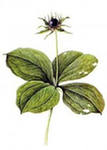 После этого разговора Чох-чу купили рюкзак, компас, карту, веревку, ножик, лупу и прочие важные вещи. Папа рассказал ему о том, как правильно пользоваться этими предметами, как правильно вести себя в лесу, куда нельзя идти одному, как подружиться с лесными жителями и узнать лесные травы. Через две недели тренировок локомотивчик похудел на килограмм, а папа – на целых пять, но зато вся семья стала уверена в том, что этот малыш нигде не пропадет. И вот теперь Чох-чу целыми днями бродит по полям и лесам, огродам и садам и каждый день находит что-то новое и интересное. В один из погожих солнечных дней локомотивчик собрался в лес, чтобы найти там глазастое растение. Он хорошо помнил, как дедушка говорил, что в лесу можно найти такое таинственное растение с глазами. Под колесиками Чох-чу раскинулся пестрый ковер из белых ромашек, голубых колокольчиков и желтых лютиков. Над цветами летали пчелы, бабочки. В траве ползали жуки, прыгали кузнечики.- Как же тут хорошо – тишина, покой, не то, что в городе. И почему мы, локомотивы, так редко бываем на природе? Разве прогулка по шумным гудящим рельсам может называться настоящей прогулкой?- размышлял Чох-чу, - надо бы почаще бывать на природе со своими друзьями, но разве можно оторвать их от важных дел, которыми они постоянно заняты?Внезапно размышления локомотивчика прервалось громким хлопаньем крыльев. Почти над самой землей свисала старая корявая ветка, на которой сидела большая птица. Сначала она открыла свои глаза-блюдца, затем покрутила головой в разные стороны.- Ну и ну! – восхитился Чох-чу, который никогда не видел, чтобы голова могла поворачиваться назад. Он попробовал повторить движения совы (а это была она), но у него ничего не вышло.- И не старайся, - вдруг насмешливо сказала птица, - ничего у тебя не получится. Только мы, совы, так умеем вертеть головой. А вот ты совсем не похож ни на сову, ни на филина. Кстати, как это ты тут очутился? За советом пришел? Ко мне только за этим и ходят. Я даже устала всем советовать.- Нет-нет, уважаемая Сова, я не за советом, просто ищу одно глазастое растение.- Так ты хочешь увидеть растение с глазами? Нет ничего проще, лети вслед за мной.- Но у меня нет крыльев и я не умею летать, - вздохнул локомотивчик.- Как же ты без крыльев обходишься? - покачала головой Сова, - в жизни надо летать, а не бегать по рельсам.В ответ Чох-чу вежливо промолчал, хотя ему так и хотелось сказать в ответ, что новейшие локомотивы бегут по рельсам с такой скоростью, что иногда кажется, что они летят.- Следуй за мной, - сказала Сова. Она полетела высоко над деревьями, широко раскинув крылья и все дальше углубляясь в таинственный лес. Локомотивчик еле поспевал за ней. По дороге Чох-чу все чаще замечал большие ажурные листья, которые как будто сидели в кувшинчиках. Не утерпев, наш герой окликнул Сову:- А эти листья не опасные? - Нет, это папоротник, ответила Сова, - это очень древнее растение. Оно гораздо старше, чем мы, птицы. Давным-давно росли в лесах деревья-папоротники. Тогда на всей земле было тепло и совсем не было снежных зим. Потом вдруг на земле стало очень холодно, большие деревья-папоротники замерзли и остались только маленькие папоротники. Но на юге, в жарких тропических странах, еще встречаются такие большие деревья-папоротники.- А еще растут у нас какие-нибудь старинные растения? – спросил локомотивчик.- Древние, - поправила его Сова. Взгляни на эту елочку – это лесной хвощ, он тоже когда-то был большим, как дерево.Чох-чу наклонился, чтобы поближе рассмотреть хвощ-елочку и вдруг заметил рядом с ним в траве такую огромную чернику, какой он никогда не видел. Присмотревшись, он увидел, что ягода растет в середине четырех зеленых листьев, как бы в центре креста и похожа она на черный блестящий глаз.- Какая странная черника, - подумал Чох-чу, но все же сорвал ягоду, ведь она выглядела такой аппетитной! Правда, есть сразу он ее не стал, а решил показать ее Сове. (Пригодились все-таки уроки папы-локомотива!)- Смотри, какая огромная черника,- стал хвастаться локомотивчик, разжав кулак, где он спрятал ягоду, - из одной штучки можно варенье сварить. Мы с моими друзьями черничного варенья можем сразу целую банку съесть.- И останешься без друзей, если сам выживешь, - сердито прервала его Сова, сидя на старом пне.- Почему? – удивленно спросил Чох-чу.- Потому что никакая это не черника, а вороний глаз – очень ядовитая ягода. Видишь, на кусте еще одна, а вот и еще. Это и есть то самое глазастое растение, которое мы ищем.-Ну, и ладно, - ответил локомотивчик, разжал кулак и выбросил ягоду в траву. А на глаз она и вправду похожа.- Потому так и называется, - добавила Сова, - эта ягода-глаз всегда одна растет. А на кустике черники, вспомни, сколько сразу ягодок сидит? Много. То-то же.- Давай вырвем этот ядовитый глаз, чтобы он никому не смог навредить,-предложил Чох-чу.- Зачем, - не поняла Сова.- Как зачем? Он же вредный, значит – ненужный, - объяснил локомотивчик.- Это для тебя ненужный и вредный, а для птиц – нет. Не трогай это растение, тогда и вреда от этого не будет. Ненужных растений не бывает. В природе нет ничего лишнего и бесполезного. Помни об это, – объяснила Сова, попрощалась с маленьким локомотивчком и улетела прочь.Обратный путь по знакомой дороге всегда кажется короче. Вот и наш малыш бежал по знакомой тропинке, вдоль которой качали головками братцы-лютики и выстукивал своими колесиками старую добрую песенку «Чух-чух-чух». Солнечные лучики пробивались сквозь зеленую кровлю деревьев, дул легкий ветерок, ромашки и колокольчики качались на ветру, словно его приветствовали. Наш герой спешил домой, а впереди его ждали новые приключения. 1. Почему вороний глаз называют глазастым растением?2. Почему вороний глаз – ядовитое растение?Экологическая сказка «Ядовитый красавец»Над землей вставало солнце, радостное и теплое. Далеко раздавалась в тиши утренняя песня зарянки, гимн новому дню. Воздух был свеж и еще прохладен. Под елками и соснами журчал холодный и прозрачный ручей.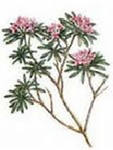 Утопая в мокрой от росы траве, которая блестела, словно покрытая прозрачными жемчужинами, быстро вращая маленькими колесиками, бежал наш старый добрый знакомый – локомотивчик Чох-чу. Тропинка змейкой вилась между деревьями, убегая то вправо, то влево, то вниз. Трав становилось все больше, самых разных, высоких и низких.Вдруг на его пути выросли два прутика. Они стояли так, как будто их кто-то неглубоко воткнул в землю. Только хотел локомотивчик вырвать веточки из земли, чтобы они не стояли у него на пути, как откуда-то сверху услышал сердитый голос:- Бегают тут всякие, рвут что попало, а потом приходится бежать за лесным санитаром – дятлом.Подняв голову, локомотивчик увидел среди зеленых сосновых веточек остроносую беличью мордочку в рыжей шубке, у которой от возбуждения подрагивали кисточки на ушках. Белочка, прыгая с ветки на ветку, рассказала:- Это волчеягодник, ядовитый кустарник, его еще называют волчьим лыком, волчником. Одни названия чего стоят! Локомотивчик удивленно посмотрел на палочки с желто-серой корой и такими страшными названиями. - Палочки как палочки, – подумал он, - никогда бы не подумал, что они ядовитые.- А лыко – это что? – спросил он у белочки.- Это кора, у волчеягодника она очень прочная, попробуешь сорвать, расползется на длинные крепкие полоски – не порвать.- Две палки, сверху обыкновенные листочки, ничего такого особенного и страшного. Я бы и не заметил, наверное.- Потому что он в траве спрятался,- улыбнулся бельчонок, - Вот весной его сразу найдешь. Весь лес еще голый, трава только-только появляется, а на волчнике уже цветы сидят.- Как это сидят? – не поверил Чох-чу.- Понимаешь, у цветков волчника нет своих стебельков. Можно сказать, что им ничего не остается, как сесть на ветку, как бы приклеиться к ней. Такие цветки так и называются сидячими. Они бывают у многих растений в жарких странах, у дерева, какао, например. А в нашей стране они встречаются редко.- А из какао делаю шоколад, мне папа рассказывал, - заявил локомотивчик. Он внимательно посмотрел на палочки, а потом закрыл глаза и представил цветы, удобно усевшиеся на ветках.- А лепестки у этих цветов черные, да? – уточнил локомотивчик.- Почему это черные? – удивился бельчонок.- Потому что опасные, - пояснил Чох-чу.- Ах, вот почему ты так подумал, незнакомый друг. Нет, цветки у него очень красивые, лилово - розовые, как у сирени. Беда только, что окружающие эту красоту не берегут – рвут, ломают, ставят в вазы, а потом выбрасывают. Как елки после Нового года.Бельчонок замолчал, а наш герой, чтобы отвлечь его от невеселых дум, спросил:- А ягоды у этого волчника есть?Махнув лапками, словно отгоняя от себя грустные мысли, бельчонок посмотрел на Чох-чу, улыбнулся и сказал:- Очень красивые, яркие, сочные ягоды, в рот так и просятся, но тоже очень ядовитые, можно отравиться и даже умереть, - закончил он уже строго и даже погрозил лапкой.Бельчонок спрыгнул с дерева и быстро раздвинул траву лапками:- Смотри, здесь есть одна ягода, - показал он Чох-чу большую горошину, чернеющую в траве, - остальные, наверное, птицы склевали.- Птицы? А они теперь не умрут?- испугался локомотивчик.- Не волнуйся, птицам эти ягоды не навредят, и благодаря птицам это растение может путешествовать. Склюет птица такую ягоду, перелетит с места на место и вместе с пометом семечко на землю попадет. Глядишь, и новый кустик появится, - ответил бельчонок.- А почему в лесу так много красных ягод? – задал новый вопрос локомотивчик.- Очень просто, – ответил бельчонок, - красный цвет издалека виден. Для одних животных это предупреждение: «Не трогай меня, я ядовит», а для других – наоборот, приманка: «Вот какие у меня ягоды созрели, приходите лакомитесь на здоровье.»Вот звери и птицы и приходят, едят, но не все до одной – пять съедят, одну обронят. А внутри ягод – семена, из которых весной вырастают новые растения. И растениям хорошо и животным приятно. Правда, не только красные ягоды съедобны, но и черные, и синие, и желтые – всякие.- На вкус и цвет товарищей нет, - вспомнил мамину поговорку Чох-чу.- Вот-вот, – подтвердил бельчонок, - кому нравится черника-голубика, кому малина-земляника, а кому и волчье лыко. - А цветки волчьего лыка не опасны? – спросил локомотивчик.- У него опасно все: и цветки, и ягоды, и кора, - пояснил бельчонок,- Про опасные ягоды ты уже знаешь. Если долго нюхать цветы, может даже закружиться голова. Полижешь корку – как будто перцу в рот насыпали. За это этот кустик еще волчьим перцем зовут. А если капля его сока попадет на царапину, то на коже выскочит пузырь, как от ожога. - Или как от борщевика, - вспомнил Чох-чу. Бельчонок согласно кивнул головкой и продолжал: - Так что лучше просто любоваться волчьим лыком и не трогать его понапрасну, - закончил свой рассказ бельчонок и заторопился домой, к бельчихе, в теплый домик на сосне, в дупле, которое им построил дятел.1. Какие части растения у волчьего лыка ядовиты?2. Почему это растения еще называют волчьим перцем?Экологическая сказка «Зеленый след волшебной лошадки»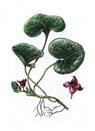 Ели обступали лесную тропинку со всех сторон. То тут, то там к их стволам лепились бурые шевелящиеся холмики – муравейники. Локомотивчик присел возле одного из них. Чох-чу знал, что по муравейнику можно определить стороны света – муравьи строят свои домики у дерева только на южной стороне. Болото, куда направлялся локомотивчик, располагалось в южной стороне леса.Наш герой увлеченно наблюдал за тремя муравьями, которые несли небольшой белый кружок.- Что же будут делать муравьи, если отнять у них ношу, - подумал Чох-чу и забрал у них кружок. Муравьи засуетились, зашевелили усами, разбежались, а потом опять собрались вместе. В конце концов, потеряв надежду, они подхватили хвоинку и отправились куда-то по своим муравьиным делам.- Сейчас они помогут мне найти одно очень интересное растение, - подумал локомотивчик.Он знал, что он забрал у муравьев не просто кружочек, а семечко с отростком сбоку. А если здесь проросшее семечко, то и растение где-то рядом. Чох-чу пошел вдоль муравьиной тропинки, стараясь не раздавить колесиками ее хозяев.Ветвей над головой путешественника становилось все больше, а мха под ногами все меньше. Теперь казалось, что землю кто-то заботливо укрыл пышным зеленым покрывалом. Когда локомотивчик подошел поближе, то увидел, что это покрывало выглядит как будто лоскутное. Лоскутками оказались круглые листья с небольшой выемкой возле стебелька. Они очень походили на следы от копыт какого-то животного.- Ну, вот и оно, растение, похожее на копытце – копытень, - довольно сказал Чох-чу.- А знаешь, откуда он взялся? – таинственно прошептал чей-то голосок.Локомотивчик наклонился и увидел маленького зверька с острыми иголками и глазками-бусинками. Да-да, это был ежик.- Нет, - тоже шепотом ответил наш путешественник, с интересом ожидая услышать очередную историю из жизни леса.- Это след волшебной лошадки. Весной, кода начинает таять сне, и появляются пятна голой земли, она прибегает в лес. Всю ночь лошадка бегает по полянам, а утром исчезает. И там, где она пробежала, вырастают зеленые листья, похожие на следы от копыт.- Ты ее когда-нибудь видел? – зачарованно спросил локомотивчик.- Нет, ее никто не видел, она ведь волшебная, - ответил ежик, пригладив лапкой свои колючки. А еще копытень необычно пахнет. Хочешь убедиться? Разотри осторожно маленький кусочек листа и понюхай.Чох-чу понюхал растертый лист и скривился так, будто съел клюкву без сахара.- Ну, как? Неприятно, правда? – улыбнулся ежик, - зверям такой аромат тоже не по вкусу, как и травам. Видишь. рядом с ним ничего не растет.- Получается, что он защищается запахом? – спросил наш герой. - Угадал. А еще у него есть цветки, только они всегда под листьями прячутся. Если хочешь – посмотри, - предложил еж.Чох-чу раздвинул траву, и точно – в сыром полумраке темнели маленькие бурые колокольчики.- Ну, а теперь, - объявил ежик, - мне пора идти искать свой обед.- Большое спасибо тебе за такой интересный рассказ про волшебную лошадку и ее след – копытень, - прокричал ему вслед локомотивчик и заторопился домой.- И откуда они все это знают, лесные жители? - задумчиво проговорил он.- Так ведь лес – это наш дом, и мы его любим и знаем, - пропела ему в ответ птица иволга, выглядывая из своего домика-гнезда среди густых рябиновых веток.А наш путешественник зашагал дальше. Путь его лежал к болоту. 1. Почему копытень так называется?2. Почему рядом с ним не растут другие растения?Экологическая сказка «Коварный болотный кустарник»К болоту пришлось идти лесом, но скоро он кончился. Высокие ели и сосны сменились низенькими кривыми деревцами с высохшими нижними ветками – тронь и обломятся. Под колесиками зачмокала болотная жижа. Со всех сторон там и сям торчали кочки, на которых росли разные кустарники. Была тут и крупная голубика, очень аппетитная на вид. А вокруг росли очень красивые белые цветы. Чох-чу не удержался, стал собирать ягоды и отправлять в рот. Когда на кусте ничего не осталось, локомотивчик огляделся. Кругом – тишина.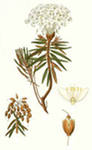 - Заблудился, - с тревогой подумал наш герой и громко закричал.Никто не отозвался. Локомотивчик испугался и побежал, спотыкаясь о кочки сначала в одну сторону, а потом в другую. Вокруг – никаких следов лесных обитателей. Чох-чу растерянно огляделся вокруг. Болото, куда ни посмотри, было одинаковым. Он уж было хотел громко заплакать, но вдруг вспомнил слова, которые ему говорил папа-локомотив: - Если заблудился и не знаешь, куда идти, оставайся на месте, пока тебя не найдут.Немного успокоившись, локомотивчик нашел еще одну кочку с голубикой и стал ее собирать. Прошла минута-другая и вдруг у него заболела голова и очень захотелось спать. Когда он заснул, ему приснился сон о том, что он гулял рядом со своим родным локомотивным депо и нашел огромный гриб-боровик. Огромный гриб растет один на высоком холме, манит к себе Чох-чу, как будто предлагает забрать к себе в лукошко.- Раз ты меня нашел, ты и должен меня забрать, - говорит он, - а то многие искали-искали и не нашли. Но это только тебе кажется, что это ты меня нашел, на самом деле это я тебя давно ищу. Ну, вставай же, соня, нельзя здесь спать, вставай, вставай!Локомотивчик с трудом открыл глаза. Рядом и правда стоял человечек-гриб – лесной боровичок с длинными седыми волосами, носом картошкой и колючими усами.Я тебя узнал, ты мне рассказывал про ядовитое растение борщевик, - воскликнул Чох-чу.Да, это был тот самый боровичок, который опять пришел на помощь своему другу, ведь друзей в беде не бросают.Боровичок настойчиво тормошил нашего героя, из-под коричневой шляпки тревожно блестели изумрудные глаза-бусинки. Локомотивчик, ничего не понимая, через силу поднялся и послушно побрел за боровичком. Только у самой кромки леса человечек скомандовал: «Привал!»Локомотивчик плюхнулся в траву так, что зазвенели все его колесики и сладко потянулся. Голова перестала болеть, но спать еще хотелось.- Говорил же тебе – будь осторожен, - сердился человечек.- Это голубика виновата, - зевая, сообщил Чох-чу.- Голубика здесь ни при чем, - сказал боровичок, - Ты видел рядом с ней красивые белые цветы? Они тебя и усыпили. Это багульник. Листья у него такие особенные, завернутые по краям, будто кожаные. Не помнишь?- Нет, не заметил, я голубику собирал и не видел никаких цветов, ответил локомотивчик.- Надо быть осмотрительнее, - строго поучал его человечек.- Но я не знал, что эти цветы сонные. Как было бы хорошо, если бы эти цветы исчезли и не росли на болоте – оправдывался Чох-чу.- Ты забыл еще одно важное правило – в лесу и на болоте надо быть очень внимательным. Дело в том, что голубика и багульник всегда растут рядом и багульник мало кто замечает, особенно когда голубика уродится. Собирают голубику и не видят, что рядом такое растение, вдыхают запах его цветов, а потом голова сильно болит и в сон клонит, - сообщил Боровичок, - А у тебя голова не болела?- Угу, до сих пор побаливает, - пожаловался локомотивчик.- Оттого голубику и прозвали дурникой, но, как видишь, ни за что, ни про что. Остерегаться надо багульника, - продолжал свой рассказ Боровичок, - А теперь поднимайся, уже шестой час.- А откуда ты узнал, сколько сейчас времени? – удивился локомотивчик.- В природе много разных часов, - отвечал Боровичок. – только они не похожи на домашние. Вот, например, цветки кислицы – они закрываются к шести часам вечера. - Здорово! - воскликнул Чох-чу.- И не только время показывают, но и погоду растения предсказывают, -продолжал Боровичок.- Только жалко, что ядовитых растений много. Вот бы от них избавиться, пусть бы только полезные остались. Вот кислица, например, - ее и есть можно, и время она показывать умеет, - предложил локомотивчик.Боровичок прищурился: - Подожди, мы же с тобой уже об этом говорили. Помнишь, ты хотел избавиться от багульника? А знаешь ли ты, что порошок из его листьев отпугивает вредных насекомых, с которыми не хотят жить рядом ни люди, ни старые паровозы, ни твои друзья локомотивчики? Кроме того, его используют при изготовлении мыла и туалетной воды, а также при изготовлении тканей. Видишь, какой он полезный!Чох-чу задумался: - А копытень, он тоже полезный, ведь пахнет-то как плохо.- Между прочим, из него тоже духи хорошие делают, - рассмеялся Боровичок.- Значит, нельзя ничего рвать и трогать в лесу? – спросил локомотивчик.- Если не знаешь растение – его ни в коем случае нельзя трогать и рвать, – пояснил Боровичок, - в лесу нет ничего лишнего и ненужного. Лес – это удивительная страна со своими жителями-животными, растениями, грибами, и все они не могут обходиться друг без друга. Все они связаны невидимыми ниточками. Потянешь за одну - порвутся другие. Бережно нужно относиться ко всем растениям, даже к ядовитым. Вспомни вороний глаз – он нужен птицам, хоть и ядовит. Кстати, и людям он нужен тоже.- Людям?- удивился Чох-чу.- Лекарство из этой травы лечит болезни сердца, - пояснил Боровик, - в некоторых лекарствах есть немножко яда, и это помогает преодолеть болезни. А ты предлагаешь о этих растений избавиться.- А птицы и животные тоже лечатся этими растениями? – задал очередной вопрос локомотивчик.- А вот об этом постарайся сам узнать, – ответил Боровичок, - и в этом тебе помогут книги. А мне пора спешить – мы договорились со своими друзьями-боровиками встретиться на заходе солнца у реки. А ты, Чох-чу, беги по этой тропинке и никуда не сворачивай, потом выйдешь на лесную полянку, а там тебе до дома рукой подать.- Спасибо тебе, Боровичок и до свидания! – воскликнул локомотивчик, - Можно я к тебе еще приду в гости, в лесной дом?- Приходи, ведь мы теперь с тобой друзья, - донеслись до Чох-чу тихие слова уходящего Боровичка.Локомотивчик Чох-чу, постукивая черными колесиками и отмахиваясь шляпой от зудящих комаров, быстро бежал по лесной тропинке. Он уже заскучал по своему дому – локомотивному депо, по старому дедушке-паровозу, по маме с папой – уважаемым локомотивам.Давайте и мы попрощаемся с нашим маленьким, но смелым и отважным, любознательным, неугомонным другом – локомотивчиком Чох-чу, пожелаем ему еще не раз встретить умных и преданных друзей и вырасти большим добрым локомотивом- защитником прекрасной лесной страны.1. Почему на болоте нужно вести себя осторожно?2. Багульник – это вредное или полезное растение?Экологическая сказка «Цветок лета»Когда медвежонок родился, была зима. Малыш это чувствовал. За пределами берлоги мир был холодным и враждебным. И только в маленьком тёмном мире, где жили он и его мама, было тепло, уютно и безопасно. Мама в полудрёме тихонечко напевала ему колыбельную. Любой человек, слыша её пение, сказал бы, что она просто рычит. Но медвежонок точно знал, что она не рычит, а поёт, по-своему, по-медвежьи.Мама пела о том, что скоро кончатся морозы и метели, растает снег, прилетят с юга птицы, зазеленеет травка и распустится дивный цветок. И тогда, когда он распустится, наступит самая замечательная пора – лето.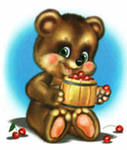 Летом они будут купаться в реке, есть сочную траву и сладкие ягоды. Ещё они отправятся в далёкий поход через горы в страну, где по берегам семи горных озёр бродят северные олени и сурки.Однажды утром холодная капелька спрыгнула откуда-то сверху прямо на нос медвежонку. Он облизнулся и чихнул. Капли падали одна за другой. Это очень позабавило малыша. Он так расшалился, что не заметил, как разбудил медведицу. В этот день они покинули свою берлогу.Мир за её пределами поразил медвежонка. Пушистые пихты махали ему и его маме, разноцветные птицы пели. «Конечно, о лете», – думал медвежонок и оглядывался, стараясь отыскать волшебный цветок. Вот он, цветок, совсем рядом. Голубой, точно отколовшийся кусочек неба. Медвежонок со всех ног бросился к цветку, чтобы сорвать и показать маме, но он не догнал цветка. Тот исчез где-то в кустах, и грустный малыш ни с чем вернулся к матери.– Я нашёл цветок Лета, – сказал он ей. – И хотел принести его тебе. Но он улетел и теперь ты мне не поверишь…– Поверю, малыш, – сказала медведица и лизнула его в холодный нос.– Это была всего лишь бабочка.– Бабочка? – удивился медвежонок, – но она так похожа на цветок! – Цветы не летают, – сказала медведица.Прошло несколько дней. – Мама! Мама! Скорее сюда! Зарычал медвежонок. Но она была далеко, и слышать его не могла. Тогда он изо всех сил кинулся к медведице, чтобы позвать её и показать цветок.– Мама! – позвал он изо всех сил. И медведица услышала.– Это цветок Лета? – с надеждой спросил он.– Нет, малыш, – покачала головой мама, – это одуванчик, очень весёлый и умный цветок.– Почему умный? – спросил медвежонок.– Потому что он умеет предсказывать дождь. Перед непогодой он закрывается и прячется, а после дождя снова подставляет солнышку своё жёлтое личико.– А почему весёлый? – не отставал медвежонок.– Потому что скоро он превратится в воздушный шарик, и с ним можно будет очень весело поиграть.Скоро начнётся ветер и дождь. Нам надо поскорее дойти до елового леса. Поторопись! Он понурил голову и побрёл вслед за медведицей. – Будь аккуратен, береги нос и глаза. Здесь шиповник. Он очень колючий, – сказала мама.Медвежонок закрыл глаза, сморщил нос и стал пробираться вслед за медведицей сквозь какие-то дико колючие кусты, которые мама назвала шиповником. И вдруг – запах! Нет, даже не запах. Аромат! Прямо перед ним, на покрытой острыми шипами ветке, рос цветок. Ярко-розовые лепестки обрамляли жёлтую середину. Этот цветок нисколько не боялся дождя. Он собрал множество насекомых. – Он расцвёл! Значит, настало лето! Ура!!!На следующий день медведица и медвежонок уходили в страну семи озёр, и их встречали розовые цветы Лета.ВопросыВ какое время года родился медвежонок? Почему вы так решили?О каком времени года рассказывала медведица медвежонку?Почему медвежонок сравнивал бабочку с цветком Лета?Какой цветок предсказывал о приближении ненастья?О чём предупредила медведица медвежонка?Какой цветок нисколько не боялся дождя?Экологическая сказка «Маленький росточек»Однажды весенним утром выглянуло солнышко и сказало: «Где-то под землёй, в садике у одной маленькой девочки крохотный росточек спит в зёрнышке, пойду-ка я и разбужу его. 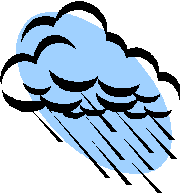 Солнце стало светить изо всех сил, согрело землю, добралось своими тёплыми лучиками до зёрнышка и разбудило его своим нежным прикосновением.– Росточек! Пора выходить.– Я не могу, я в зёрнышке.– Собирай все свои силы и вылезай из зёрнышка. Выходи цвести в сад.– Но я не могу. Нет, не могу. Зёрнышко слишком твёрдое.Солнышко загрустило, но вдруг сказало:– Знаю, кто сможет тебе помочь, – это дождик, но я не могу его позвать. Мы с ним не дружим. Когда приходит дождь, то закрывают облака. Может быть, он сам придёт. А теперь мне пора уже спать. Я вернусь завтра.В это время дождик подумал: «Где-то под землёй, в садике есть росточек, такой маленький, он спит в зёрнышке, пойду-ка я его разбужу».Дождик стал поливать землю изо всех сил. – Тук-тук, росточек. Пора выходить! – Я не могу, – я в зёрнышке.– Расти изо всех сил, я помогу тебе. Когда оболочка у зёрнышка промокнет, она станет мягкой, и ты сможешь прорвать её.Вскоре от сырости оболочка совсем раскрылась, и росточек смог выбраться из зерна. В земле было очень темно, но солнышко снова вернулось, оно окружило росточек своим теплом и зашептало:– Мне не очень нравится твой вид, ты слишком бледненький, ты просто похож на беленького червячка, тебе обязательно нужны мои золотые лучи, они подарят тебе зелёный цвет, листья и цветы.Росточек потянулся, выпрямился, зацепился своими корешками за землю и выбрался на свет. Он появился во время дождя. – Спасибо, милый дождик, ты мне помог не меньше солнышка, земля теперь стала совсем мягкой. Я так счастлив оказаться в саду.Наконец в начале лета растеньице зацвело.Случилось так, что в одно и то же время солнышко и дождик пришли на него посмотреть. Цветочек очень удивился, увидел их вместе.И тут случилось чудо – через всё небо протянулся волшебный разноцветный мост. Весь мир замер от восхищения и залюбовался прекрасной радугой, родившейся от дружбы солнышка и дождя.ВопросыКто помог маленькому росточку появиться на свет?Чем они ему помогли?Как смог росточек отблагодарить своих помощников?Экологическая сказка «Сказка о листьях-крылатках»Крылатки-семена-детки клёна. Всё лето мама-клён бережно растила своих деток, грея их на солнышке и прикрывая листвой от дождя. К концу лета детки-крылатки стали большими, и у каждого выросло тонкое нежное крыло. Крылатки висели на маме-клёне и тихо переговаривались. «Я полечу вон к той веранде, говорила одна крылатка, – где нет ни одного дерева, там я буду жить, расти и всем радость нести».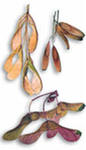 «А я, – мечтала другая крылатка, – хочу жить около скамейки. Вырасту большим клёном. Люди будут сидеть на скамейки, и любоваться мною. А в жару я их от солнца укрою своей пышной листвою…». Наступила осень. Мама-клён говорит: «Детки мои милые. Скоро настанут для вас тяжёлые холодные дни. Летите вы скорее на землю со своими братьями-листьями, прикройтесь опавшей листвой. А придёт зима, накроет вас пушистым снегом, будет ещё теплее. Так вы зиму перезимуете. А весной солнышко пригреет, снежок растает, вот тут вы время даром не теряйте, а скорее прорастайте, и вырастут из вас новые клёны». Послушные у мамы-клёна детки-крылатки. Дунул ветер, и полетели они в разные стороны, замахали на прощанье маме-клёну своими крылышками.ВопросыО семенах, какого растения идет речь в сказке?Какую роль играет ветер в жизни растений?Какие ещё летающие семена вы знаете?Экологическая сказка «Капустная бабочка»Серёжа поймал на огороде беленькую бабочку и принёс к отцу.Это вредная бабочка, – сказал отец, – если их разведётся много, то пропадёт наша капуста.– Неужели эта бабочка такая жадная? – спрашивает Серёжа.– Не сама бабочка, а её гусеница, – ответил отец. – Бабочка эта нанесёт крохотных яичек, и из яичек выползут гусеницы. Гусеница очень прожорлива, она только и делает, что ест да растёт, когда она вырастет, то сделается куколкой. Куколка не ест, не пьёт, лежит без движения, а потом вылетает из неё бабочка, такая же, как вот эта. Так превращается всякая бабочка: из яичка в гусеницу, из гусеницы в куколку, из куколки в бабочку, а бабочка нанесёт яичек и замрёт где-нибудь на листе.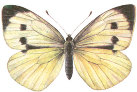 ВопросыКого поймал на огороде Серёжа?Что он узнал о бабочке?Где можно встретить эту бабочку?Почему её называют бабочка – Капустница?Экологическая сказка «Как поспорили растения»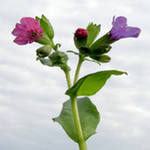 Был очень хороший весенний день. Солнце светило так ласково, словно улыбалось. Ветерок был тёплым и лёгким. И никак не верилось, что весна только-только началась. В такой день растения просто не могли не заговорить. И они заговорили, завели между собой спор: какое из них, растений, самое замечательное.– Самое замечательное растение – это я, – сказала мать-и-мачеха. – Потому что я самая смелая! Я зацвела раньше всех на первых проталинах!– Подумаешь, – возразила медуница. – Я вот зацвела чучь-чуть попозже, но зато как зацвела! Посмотрите: есть на мне цветки красные, есть фиолетовые, есть синие. Сначала-то все были красные, а потом взяли и переоделись! Самое замечательное растение я, потому что самая разноцветная!– Нашла чем хвастаться, – вступила в разговор пролеска. – Самая разноцветная… Я вот самая благородная. А почему? Потому что я не такая пёстрая, как ты, а нежно-голубая, как весеннее небо. – Может быть, может быть, вы и смелые, и благородные, – задумчиво произнесла хохлатка, но я лучше вас, потому что я самая нежная. Хороший человек до меня дотронуться не решится, такая я нежная. Совсем недолго радую людей своей хрупкой красотой. А потом, ох, увядаю…– Ну, нет, это ещё надо доказать, кто самый нежный! – обиженно воскликнула ветреница. – Меня вот от каждого ветерка качает. За это и ветреницей назвали. Посмотрите, какой у меня стебелёк – тонкий-тонкий…– Ха-ха-ха рассмеялся чистяк. – И что же в этом хорошего? Вы на меня посмотрите. Какой я крепкий, блестящий, умытый! Какой я сочный, свежий, здоровый! Недаром меня чистяком величают. Нет-нет, не спорьте, самое замечательное растение – это я! Но растения продолжали спорить. Медуница сказала, что она не только самая разноцветная, но и медоносная, недаром её так любят шмели и пчёлы. Хохлатка похвасталась хохолками, которые у неё есть на цветках…И тут появился человек. Он услышал спор растений и улыбнулся. Да, – сказал он, – ты, мать-и-мачеха, самая смелая. А ты, медуница, разноцветная и медоносная. Вы хохлатка и ветреница, самые нежные. Чистяк – умытый и свежий. Но замечательны вы все! Вы все прекрасны! И все без исключения дороги нам, людям.ВопросыКакие ранние весенние растения вы знаете? Какой цветок мы называем первоцветом? Почему?Какие насекомые любят медуницу?С каким цветком можно сравнить весеннее небо?Какие цветы мы называем самые нежные?Экологическая сказка «Для чего нерпе когти»Нерпа подплыла к краю трещины, зацепилась за лёд крупными когтями и неловко выбралась на поверхность. Цвить, цвить, – звонко цвиркнула, синичка-гаичка и покрутила во все стороны серой головкой с чёрной шапочкой. 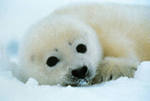 Кр-р! Кр-р! – по-весеннему звонко отозвалась ей чёрная ворона с высокой лиственницы. Ха-ха-ха! Ха-ха-ха! – обрадовались две чайки. Они только вернулись в эти края из далёкого Китая и были не прочь перекусить. Вдруг из тёмной глубины вынырнул небольшой харюзок. Он сверкнул серебристым боком и ловко схватил что-то с поверхности воды. Куик! Куик! Моя добыча! Моя! – яростно закричала одна чайка. Куик! Куик! Я первая заметила! – отвечала вторая.И чайки наперебой кинулись за харюзком. Они так спешили, что сшиблись друг с другом в воздухе и упали в воду. Юркий харюзок исчез подо льдом.Ха-ха-ха! – сказала одна чайка другой. – Так тебе и надо, – обиделась вторая и нахохлилась.И тут из воды показалась серая и блестящая голова. Нерпа! Она поглядела на чаек круглыми глазами и презрительно фыркнула в жёсткие усы.Какие жадины и грубиянки, – сказала нерпа. Неужели никто не учил вас, что друг другу надо устутупать?Уф-ф! – сказала она. Устала. Нерпа закрыла глаза и задремала. Чайки немного потоптались вокруг, рассматривая спящую нерпу. Ха-ха-ха, – негромко сказала одна из чаек, интересно, зачем это ей такие мощные когти? Наверное, рыбу ловить. Нерпа приоткрыла один глаз и сказала: – глупые, глупые птицы. Я люблю бычков, маленьких и корявых. Но больше всего люблю голомянок. Мягоньких, жирненьких, вкусненьких…Голодные чайки замолчали и пригорюнились.А нерпа снова закрыла глаза.И всё-таки интересно, зачем это ей такие большие когти? Может быть, чтобы драться с другими нерпами.Ф-фу, какая глупость, – нерпа снова приоткрыла один глаз. Я благородное, умное, если не сказать больше, интеллигентное животное, и вдруг буду драться с себе подобными! Да что вы, разве это возможно? Чайки растерянно замолчали, а нерпа тяжело вздохнула. Вдруг невдалеке появился большой бурый медведь. Видно было, что он только недавно вышел из берлоги и с удовольствием прогуливается по байкальскому льду. – Куик! Куик! Куик! – встрепенулись вдруг одна из чаек. Медведь! Медведь!Ха-ха-ха! – закричала вторая чайка. Я поняла! Когти нерпе для того, чтобы защищаться от медведей! Ха-ха-ха! – радостно подпрыгнула первая чайка. Какая ты умная! Куик! Куик!И они оглянулись на нерпу. Но той уже не было. На льду осталось только большое мокрое пятно.Медведь подошёл ближе, и чайки взметнулись в воздух. Они полетели над Байкалом подальше от опасного хищника. Но косолапый не обратил на птиц никакого внимания. Он неторопливо подошёл к тому месту, где только что лежала нерпа, долго его обнюхивал и даже поскрёб лапой.А нерпа долго плыла подо льдом, пока не заметила сверху маленькое, почти круглое окошечко. Она сунула в него усатую морду. И не пробила. Мороз успел вставить в него ледяное стёклышко. Но нерпа нисколько не опечалилась. Она поскребла стёклышко ластами, ледяное стекло лопнуло. Она жадно вдохнула весенний запах воздуха и вдруг заметила двух чаек. И всё-таки глупые вы птицы, чайки! Мои когти не грозное оружие. Они нужны мне лишь для того, чтобы цепляться за лёд и камни, когда хочется вылезти из воды и немного отдохнуть.Но чайки не слышали её слов. Теперь они раздумывали о том, для чего медведю нужны такие огромные и страшные когти?ВопросыО каком времени года говориться в сказке?Какие птицы вернулись из далёкого Китая?За какой рыбой охотились чайки? Почему не уступили чайки друг другу?Кого они встретили на льду? Почему нерпа назвала чаек невоспитанными, жадными и глупыми птицами?Зачем нерпе такие мощные когти?Чем питается нерпа?Почему говорят, что нерпа благородное, умное, интеллигентное животное? Кого встретили на байкальском льду чайки и нерпа?Экологическая сказка «Жёлтый, белый и лиловый»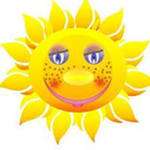 Был такой хороший весенний день, что даже навозному жуку захотелось приподнять свои пыльные крылья и полетать. И, увидев попрыгунью-кобылку, он спросил, где она живёт.– На весёлом жёлтом лугу, – сказала кобылка. – Там цветут сурепка и свербига, одуванчики и лютики. Как блестят лепестки у лютика! В них видишь мордочку другой кобылки. Знаешь, как это бывает, когда глядишь в воду?– Я прилечу к тебе и посмотрю, - сказал навозный жук.И он стал собираться. Но по привычке всё копался и копался. И прокопался очень долго. А когда полетел, то не нашёл жёлтого луга. И при встрече пожаловался кобылке. – Ах, – сказала кобылка, – да ведь луг-то теперь не жёлтый, а белый! Там цветут тмин и ромашка, дрёма и подмаренник. Какие маленькие цветочки у подмаренника! Заберёшься между ними, и точно облачко вокруг тебя. А как пахнет!– Я прилечу к тебе и понюхаю, – сказал навозный жук.И он стал собираться. Но по привычке всё копался и копался. И прокопался очень долго. А когда полетел, то не нашёл белого луга. И при встрече пожаловался кобылке.– Ах, – сказала кобылка, – да ведь луг-то теперь не белый, а лиловый. Там цветут колокольчики и скабиоза, полевая герань и мышиный горошек. Какие забавные усики у мышиного горошка! Он цепляется ими за травинки. И на нём так славно качаться.– Качайся на здоровье! – сказал навозный жук. – А я больше туда не полечу. Уж не расцветут ли там завтра чёрные цветы? Нет, я предпочитаю свою родную дорогу. Навоз всегда навоз. И пыль всегда пыль. А серый цвет для глаза всего приятнее. ВопросыО каком времени года говориться в сказке?Кого встретил навозный жук?О каких луговых цветах попрыгунья-кобылка рассказала жуку?Почему навозный жук не нашёл жёлтого луга?Какие луговые цветы цвели на белом лугу?За какой цветок попрыгунья-кобылка пряталась?Какие цветы цвели на лиловом лугу?Почему навозный жук решил не летать больше на луг? Экологическая сказка «Великий дирижер»Великий дирижер всего живого – солнце. Вот оно взметнуло лучи над горизонтом — и грянул хор. Опустило вечерний луч, словно дирижерскую палочку, и все притихло. Утихли голоса, чуть слышны шорохи листьев. Солнце скрылось за горизонт, погас свет, звуки дня сменяют тихие звуки ночи. Во всех лесах из всех дупел летяги высунули глазастенькие головки. 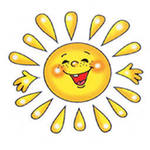 Принюхиваются, шмыгая носами, черными глазами всматриваются в сумрак леса. Исполнители ждут нового знака своего всесильного дирижера. Вот он подан – и все летяги разом выскакивают из дупел.А в утреннюю темнозорь, когда солнце еще за другой половиной земли, и нам ничего не видно, оно снова подает особый знак своим диким детям: пора! И все летяги во всех лесах дружно прячутся в дупла.Великий дирижер, повелитель жизни: взмах лучей вверх – и все пробудилось, лучи вниз – и все снова спит. Ритмы жизни, мелодия дня и ночи. Солнце командует верзилой медведем и крохой летягой. Рыбой, лягушкой, ящерицей. Стеблем, листком и цветком. И нами...ВопросыНарисуйте великого дирижера всего живого с его волшебными дирижерскими палочками. Перечислите качества этого дирижера. Подпишите эти качества на лучах – дирижерских палочках.Как вы думаете, кто в оркестре дирижера- солнца самый послушный, прилежный и искусный музыкант и почему? Каким должен быть человек, чтобы его можно было назвать прекрасным музыкантом в оркестре природы? Как вы думаете, в природе только один великий дирижер? Кого еще вы могли бы назвать великим дирижером всего живого?Экологическая сказка «Что такое лес?»Жил-был художник. Однажды решил этот художник нарисовать лес. «А что такое лес? – подумал он. – Лес это ведь деревья». Взял он кисти и краски и стал рисовать. Нарисовал березы, осины, дубы, сосны, ели. Очень хорошо получились у него деревья. И так похожи, что казалось, вот-вот пробежит ветерок – и затрепещут листочки осины, закачаются лапы елей.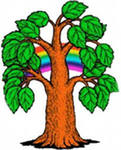 А в углу картины художник нарисовал маленького человечка с большой бородой – старичка-лесовичка.Повесил художник картину на стену, полюбовался ею и уехал куда-то. А когда приехал, увидел на своей картине вместо зеленых елочек одни сухие стволы.Что случилось? – удивился художник. – Почему засох мой лес?Какой же это лес? – вдруг услышал художник. – Тут одни только деревья.Посмотрел он на картину и понял, что это старичок–лесовичок с ним разговаривает:Деревья-то ты нарисовал хорошо, да вот за деревьями леса не увидел. Разве может быть лес из одних деревьев? А где кусты, трава, цветы?Правильно, – согласился художник, – такого быть не может.И принялся рисовать новую картину. Он опять нарисовал деревья, и они получились еще лучше, потому что рядом были красивые кустарники, а среди зеленой травы множество ярких цветов.Вот теперь хорошо, – похвалил сам себя художник, – вот теперь получился настоящий лес.Но прошло немного времени, и деревья опять стали чахнуть.А это потому, что ты забыл нарисовать грибы, – сказал лесовичок.Да, позабыл, – согласился художник. – Но разве обязательно в лесу должны расти грибы? Я много раз бывал в лесу. А грибы находил нечасто.Это ничего не значит. Грибы должны быть обязательно.И художник нарисовал грибы. Но лес продолжал чахнуть.А потому лес гибнет, – сказал лесовик, – что нет в нем насекомых.Художник взял кисти, и на цветах, на листьях деревьев, на траве появились яркие бабочки и разноцветные жуки.«Ну, теперь все в порядке», – решил художник и, полюбовавшись на картину, опять уехал куда-то.А когда снова увидел свою картину, то не поверил глазам: вместо пышного ковра трав и цветов на картине была лишь обнаженная земля. И деревья стояли совершенно без листьев, как зимой. Даже хуже. Зимой ведь ели и сосны остаются зелеными, а тут и они потеряли свои иголки.Художник подошел к картине... и вдруг отшатнулся. Все на ней – и земля, и стволы, и ветви деревьев – было покрыто полчищами жуков и гусениц.Даже лесовичок отодвинулся на самый край картины – казалось, вот-вот упадет. И вид у него был грустный-прегрустный.Это ты виноват, – закричал художник, – ты велел нарисовать насекомых! А они съели весь лес!Конечно, – сказал старичок–лесовичок, – конечно, съели весь лес. И даже меня чуть не съели.Что же делать?! – в отчаянии воскликнул художник. – Неужели я не нарисую никогда настоящего леса?Никогда, – сказал старичок, – если не нарисуешь птиц. Потому что лес не может быть без птиц.Художник не стал спорить и опять взял кисти и краски. Он нарисовал деревья и кусты, постелил на землю пышный ковер из травы и украсил его ярким рисунком из цветов. Под деревьями он хитро запрятал грибы, на листья и цветы посадил бабочек и жуков, пчел и стрекоз, а на ветвях деревьев появились веселые птицы. Долго работал художник, стараясь ничего не забыть. Но когда он, наконец, собрался положить кисти, лесовичок сказал:Мне нравится этот лес. И я не хочу, чтоб он опять погиб...Но почему же теперь он может погибнуть? Ведь здесь все есть.Не все, – сказал лесовик. – Нарисуй жабу, ящерицу, лягушку.Нет! – решительно заявил художник.Нарисуй, – твердо сказал лесовик.И художник нарисовал жабу, ящерицу, лягушку... Он окончил работу, когда уже было совсем темно. Художник хотел зажечь свет, чтоб посмотреть, что у него получилось, но вдруг услышал какие-то шорохи, попискиванье, фырканье.– Вот теперь это настоящий лес, – сказал из темноты лесовичок, – теперь он будет жить. Потому что здесь есть все: и деревья, и травы, и грибы, и цветы, и животные. Это – лес.Художник зажег свет и посмотрел на картину. Но лесовичок куда-то исчез. А может быть, он просто притаился в траве или спрятался в кустах. Может быть, он залез на дерево и его не было видно в густой траве. Да мало ли куда он мог спрятаться в лесу! Ведь прячутся же в нем тысячи и тысячи жителей так, что их совершенно невозможно увидеть. Ведь живут же в нем тысячи тайн, которые очень немногие могут разгадать. А еще живут в лесу удивительные сказки, очень похожие на правдивые истории, и живут правдивые истории, очень похожие на сказки!ВопросыКогда вы думаете о лесе, о чем в первую очередь вы вспоминаете?Как вы понимаете слово «лес».Как вы думаете, без чего или без кого лес не мог бы существовать?Закончите предложения:Если бы в лесу не было лесника, то...Если бы из леса улетели птицы, то...Если бы в лесу не было животных, то...Если бы в лесу не было насекомых, то...Если бы в лесу не было грибов, то...Если бы в лесу не было ягод, то ...Если бы деревья на зиму не скидывали свою листву, то...Если бы люди никогда не ходили в лес, то... Как вы думаете, в каждом ли лесе живет старичок–лесовичек? Где он живет в лесу? Если бы вы на самом деле встретили в лесу лесовичка, о чем бы вы его спросили? Экологическая сказка «Запущенный лес»Иду я по лесу – неухоженному и запущенному. Хотя совсем близко есть образцовый лесок с тропинками, посыпанными песочком, со скамеечками для отдыха, с указателями на перекрестках. Но я в него – ни ногой. А в свой запущенный спешу каждый день, хоть в нем никакого порядка, и птицы поют обыкновенные. Вот с этого-то, с обыкновенности и беспорядка, и загорелся весь сыр-бор! 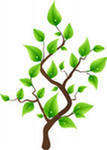 Ребята из лесничества решили так: раз уж в обыкновенном и захламленном лесу птицы живут и даже песни поют, то какие же диковинные птицы появятся в лесу прибранном и ухоженном, какие неслыханные песни они тогда запоют. Полные уши песен, полный лес диковинных птиц!Все за дело! Не долго думая, выкорчевали ребята все пеньки и колоды, свалили дуплистые сухостойны. Сгребли сухие листья и хвою, сожгли кучи хвороста. Нечего плодиться короедам и листогрызам!Лес стал чистеньким и опрятным – деревце к деревцу. Проложили тропинки, сколотили скамейки: приходи, садись и слушай птиц. А птиц не слышно: ни обыкновенных, ни диковинных! Диковинные не появились, обыкновенные улетели. Ни свиста, ни писка, ни шороха крыльев. Пусто, уныло и тихо – словно на кладбище. Стволы голые, как столбы. Между деревьев хоть на роликах разъезжай. Стоишь как глухой – ни единого живого звука. Ни красоты, ни радости. Спохватились ребята: что наделали?!Убрали сухие и полусухие деревья – исчезли из леса дятлы. Не стало дятлов – некому дупла долбить. А дупел нет – нет и дуплогнёздиков: синиц, вертишеек, горихвосток, пеструшек. Сожгли кучи хвороста, пеньки и лесную опадь – негде стало гнезда прятать, мало стало слизней, жуков и личинок. Исчезли коньки и зяблики, дрозды и крапивники, зарянки и соловьи.Лес опустел и умолк. Не лес, а какой-то склад древесины: бревна, дрова и доски, стоящие дыбом. Глазам делать нечего, а ушам и подавно. Сидишь на скамеечке и зеваешь.Призадумались ребятишки. А я пока хожу в соседний лесок: обыкновенный, неухоженный и запущенный. И хоть птицы в нем самые обыкновенные – но поют! И значит, птицам в этом лесу хорошо. Как и мне.ВопросыКакой лес, по-вашему мнению, можно назвать по-настоящему запущенным? Что в лесу является мусором, а что нет?Закончите предложения: Если бы из леса убирались все сухие деревья и выкорчевывались все пни, то... Если бы все сухие ветки сжигались, то... Если бы в лесу вырубили все кусты, то... Нарисуйте лес, в котором птицы, по-вашему мнению, поют звонче всего.Экологическая сказка «Как кустарники с деревьями поссорились»Однажды в лесу разные низкорослые деревья да кустарники – рябина, черемуха, бузина, орешник-лещина, жимолость, крушина, боярышник и другие младшие братья деревьев – разворчались: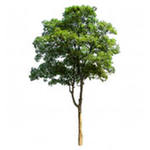 Надоело нам в тени жить! Мы чахнем без света, неба не видим, солнечные лучики нас совсем позабыли из-за вас, громил-великанов. Все вам только: и небо, и солнце, и дождик. Вы все верхние этажи заняли.Деревья, услышав такие слова от своих младших братьев, очень расстроились:Братья, разве наша в том вина, что мы ростом больше и ветвями крепче? Конечно, солнышко нам первым достается, но разве мы не защищаем вас мощными стволами и кронами от ветра да от снега тяжелого? Для вас мы крепнем и для всех, кто еще вас ниже: для трав и цветов, грибов и ягод.Кустарники не успокаивались:Не нужна нам ваша защита. Уж лучше пусть нас ураган сломает, чем вечно в тени жить.Деревья ничего не ответили, только ветвями грустно встряхнули да приуныли. В это время по небу ясному маленькое пушистое облачко пролетало. Увидело оно приунывшие деревья и крикнуло:Я от большой серой тучи лечу, весть об урагане разношу, чтоб готовились все. Скоро все на свои места встанет. Кустарники вас благодарить будут. Вы не обижайтесь на них, глупых. Их понять можно: кто солнышко не любит!Через некоторое время ветер подул, да такой сильный и порывистый, что сразу несколько толстых веток поломал у деревьев. Кустарники замолчали, встревожились, к теплым стволам своих старших братьев пододвинулись. А те их ветками обняли, как будто ничего между ними не было.Ураган был страшный. Сверкали молнии, хлестал дождь, ветер до земли некоторые стволы сгибал. А кустарникам под деревьями буря нипочем. Только слышно, как тревожно шумят кроны в вышине, да ветки, сорванные ураганом, на землю падают. Радуются кустарники такой защите.Когда кончился ураган, уставшие деревья ветки опустили, в себя прийти не могут.Кустарникам стыдно стало:Простите нас, братья. Без вас мы пропали бы. Вас ураган хлестал, а нам так надежно было за вашими стволами и кронами. Да и не темно здесь у нас вовсе. Это уж мы так, от вредности... Мы землю веточками и листочками своими, как и прежде, притенять станем, для вас влагу в ней беречь будем, чтобы вы сильнее становились. А осенью мы листвой опавшей землю укроем: корням вашим и всем, кто ниже растет, хорошая подкормка и одеяло будет. Мы теперь свой этаж в лесу ни на какой другой не променяем. Мы поняли, что свой этаж – всегда самый лучший и самый удобный.Деревья, услышав эти слова, встряхнули ветвями, будто маленький ливень прошел. Кустарники умылись и засверкали листочками. С тех пор кустарники на деревья больше не обижались.ВопросыЗамечали ли вы когда-нибудь, гуляя по лесу, как одни деревья другим помогают? Разыграйте небольшие сценки по своим лесным историям и затем покажите их другим.Экологическая сказка «Друзья леса»Деревья облепили мохнатые гусеницы. Лес почернел, будто после пожара. Елка, что росла над большим муравейником, взмолилась: 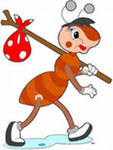 —Ох, бедная я! Пришла моя погибель.– А мы-то для чего, подружка? – воскликнул Красный муравей. – Если ты погибнешь, как мы жить будем? Кто нас защитит от бури, дождей, жары?Муравей быстро собрал в муравьином городе, построенном из хвойных иголок, своих друзей и стал с ними совещаться. Вскоре муравьиная дружина полезла по стволу ели. Муравьи расползлись по веткам и набросились на гусениц. Елка повеселела. Но на ее беду в это время мимо проходил старый Медведь. Увидел он муравейник и решил полакомиться своим любимым блюдом. Опустил он в муравейник лапу, муравьи поползли по ней, а медведь мигом слизнул их языком. Хитрый был медведь – не ел муравьев прямо из муравейника, чтобы на язык не налипли иголки.На помощь! – пропищал Красный муравей.На помощь! – крикнула Елка.Услышал их лесничий, прибежал на шум.Ах ты, старый разбойник! – возмутился он. – А ну марш отсюда, а не то как пальну в тебя из ружья!Медведь бросился наутек. Лесничий обнес муравейник колючей проволокой, чтобы никто не мог его разрушить, и ушел.А Красный муравей со своими друзьями снова полез на елку. Скоро они очистили ее от нахальных гусениц.ВопросыПочему муравьи свои дома из хвои строят? Кто еще деревья от гусениц и жуков спасает? Что произошло бы с елкой и муравьями, если бы не помощь лесника? Почему нельзя разорять муравейники? Какими качествами должен обладать лесник, чтобы в его лесу все себя хорошо чувствовали? Экологическая сказка «Лесной доктор»Mы бродили весной в лесу и наблюдали жизнь дупляных птиц: дятлов, сов. Вдруг в той стороне, где у нас раньше было намечено интересное дерево, мы услышали звук пилы. Мы поспешили на звук пилы, но было уже поздно: наша осина лежала, и вокруг ее пня было множество пустых еловых шишек. Это все дятел отшелушил за долгую зиму... Около пня, на срезанной нашей осине, два паренька отдыхали.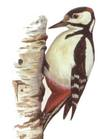 Эх вы, проказники! – сказали мы и указали им на осину. – Вам велено резать сухостойные деревья, а вы что сделали?Дятел дырки наделал, – ответили ребята. – Мы поглядели и, конечно, спилили. Все равно пропадет.Стали осматривать дерево. Оно было совсем свежее, и только на небольшом пространстве, не более метра в длину, внутри ствола прошел червяк. Дятел, очевидно, выслушал осину, как доктор: выстукал ее своим клювом, понял пустоту, оставляемую червем, и приступил к операции извлечения червя. И второй раз, и третий, и четвертый... Семь дырок сделал «хирург» и только на восьмой захватил червяка, вытащил и спас осину.Видите, – сказали мы ребятам, – дятел – это лесной доктор, он спас осину, и она бы жила и жила, а вы ее срезали. Пареньки подивились.ВопросыНаблюдали ли вы когда-нибудь за тем, как дятел деревья лечит?Какой характер у дятла? Чем он от других птиц отличается? Есть ли у него специальные приспособления для лечения деревьев? Каких еще птиц можно назвать лесными докторами? Есть ли среди зверей лесные доктора? Есть ли лесные доктора среди деревьев и растений? Что случилось бы с лесом, если бы в нем дятлов не было?Экологическая сказка «Как обманули птиц»Однажды, когда художник пришел в лес и встретил лесовичка, тот рассказал ему историю: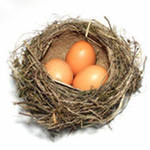 — В лес ко мне приходят люди, – начал лесовичок. – Люди бывают всякие – одни хорошие, и их я люблю, помогаю, если надо. Кому грибное местечко покажу, кого на малинник или на ягодную поляну выведу. Но бывают – рвут цветы, жгут костры, ломают деревья, обижают лесных жителей. С такими я строг. Кого пугну диким голосом, на кого комаров напущу, а кого и в чащобу заведу...Повадились ходить ко мне трое – уж такие хорошие – не передать. Никого не обижают, ничего не рвут и не ломают, только целыми днями птичками любуются, слушают их пенье да что-то пишут у себя в тетрадках. Ну пусть пишут, раз им так надо. Потом пошли искать гнезда. Но нет, ничего плохого они птицам не делали – осторожненько подходили к гнездам, птиц не пугали. Я так успокоился, что перестал смотреть за этими людьми. Только однажды ночью обхожу свои владения, время как раз горячее, тревожное – у птиц в гнездах птенцы появились, тут глаз да глаз нужен. И вдруг вижу – народу полно. А те трое, вежливые, – командуют этими людьми. И что же, ты думаешь, они делают? Птиц ловят!.. Люди накрывали сетями гнездо, укладывали в ящики или в клетки, потом грузили все на машины и увозили куда-то. Ну, настоящий грабеж! Ох и разозлился же я!Стал я осматривать места, где были гнезда. Все забрали – и птиц, и птенцов, и гнезда. Правда, не всех – брали с разбором. Вроде бы так получалось: где гнезд мало – не трогали. У меня отлегло немного от сердца. Но все равно я был очень зол. Во-первых, жалко было мне моих птичек – как-то живется им в неволе? Во-вторых, ведь погибнут птенцы – их же надо выкармливать как следует. А в клетках разве выкормить? И еще было мне очень обидно: поверил я тем людям, даже вроде и полюбил их.Прошло время, уж не помню сколько – месяц или около того. Во время очередного обхода вдруг слышу голос горихвостки. «Интересно, – думаю, – что бы это значило? » Подхожу – сидит знакомая горихвостка, та самая, гнездо которой увезли ночные разбойники вместе с птенцами. «Как же ты вырвалась на волю?» – спрашиваю. «Я не вырывалась, меня отпустили», – отвечает. «А зачем тогда ловили?».«А вот зачем!» – услышал я сзади чей-то голосок. Оглянулся – знакомый зяблик. А вокруг – полно птиц, и все – знакомые, все те, кого поймали той страшной ночью и увезли неизвестно куда.«Ну, – говорю я им, – не галдеть, а рассказывать. Все точно и по порядку». Уселись пичуги вокруг меня и стали рассказывать. И вот что я выяснил. Где-то далеко отсюда задумали люди посадить лес. Посадили они деревья. А деревья погибли. Тогда кто-то вспомнил, что лес не может быть без грибов. Привезли из лесу земли – в такой земле всегда есть маленькие-маленькие споры грибов – это вроде семян. Из этих спор проросла грибница, и деревьям стало жить легче. Но все равно плохо: очень уж докучали им насекомые.Надо было привезти птиц! – воскликнул художник.Верно! Стали ловить и привозить в тот лес птиц. А птицы в нем жить не хотели. Вроде и лес хороший, и мест для гнезд сколько угодно. Тогда вспомнили люди, что птицы живут только в том лесу, где появились на свет и выросли. Вот что придумали люди – стали отлавливать птиц и перевозить в новый лес вместе с гнездами. Птицы – очень хорошие родители – птенцов своих бросают редко. И на новом месте, в новом лесу, не бросали своих птенцов. Но когда птенчики стали самостоятельными – тут уж все птицы-родители дружно отправились в родной лес. А подросшие птенцы остались. Ведь новый лес стал им родным – они там выросли. Вот так и заселили люди птицами лес. И теперь ему уж не страшны насекомые – птицы всегда начеку.ВопросыКак вы думаете, кто из лесных птиц самую большую пользу лесу приносит? Чем птицы на людей похожи? Есть ли что-либо в людях, что их с птицами объединяет? Чем лес птиц кормит? Экологическая сказка «Высотный терем»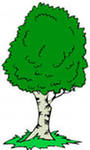 Шел я по лесу и вижу: стоит терем в семь этажей. В каждом этаже кто-то живет. Сел я на пенек и спрашиваю:– Терем-теремок, кто в тереме живет? Высунулась из дуплишка первого этажа птичья головка, отвечает:Я утка-гоголь, не простая утка, дуплогнёздая! А из второго этажа:Я желна дятел. Не простой дятел – черный! И из третьего этажа:Я, дятел, тут живу. Не простой дятел, а пестрый! И из четвертого, пятого, шестого и седьмого этажей хором:А тут мы живем, стрижи черные. Тоже не лыком шитые, не мочалой подпоясанные!Да, думаю, не простой передо мной терем-теремок, а высотный. И никак нельзя про него просто рассказать. Взял я да и сочинил эту сказку. А было-то все взаправду. Терем лесной – это большая старая береза. Снизу доверху семь дупел в ней – как семь этажей. И в каждом дупле – птицы. Те самые, о которых я вам рассказал. Утка дуплогнёздая, дятел черный и дятел пестрый, стрижи-летуны. Обитатели сказочного лесного терема.ВопросыНарисуйте дерево-теремок из рассказа и его обитателей. Во время прогулки по лесу понаблюдайте за птицами на разных деревьях. Разговаривают ли деревья с птицами? О чем они говорят? Как вы думаете, есть ли среди деревьев – любимцы всех птиц? Есть ли такие деревья, на которых птицы не селятся? Как вы думаете, что чувствует дерево, когда на нем птицы гнезда вьют? Если бы вы были деревом, каких птиц вы пригласили бы устроить гнезда на своих ветвях? Экологическая сказка «Ворчливая березка»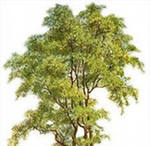 Однажды утром одна береза в лесу разворчалась: – Как мне эти птицы надоели! Ни минуты покоя от них. Просыпаются ни свет ни заря, песнями своими меня будят... Осина, которая рядом с ворчуньей росла, возразила: – А мне нравятся птицы. Недавно один дятел меня спас. Если бы ты видела, сестрица, какого червяка огромного он из меня вытащил. Посмотри, как я теперь, молодо выгляжу.И осина весело встряхнула своими листочками. Елочка, росшая неподалеку, сказала:Ты, березка, не дело говоришь. Мы с птицами крепко-накрепко слиты. Вспомни, как птицы нас прошлым летом от гусениц спасли. Ты тогда плакала громче всех, к тебе и слетались целые стаи птичьи.Тут в разговор старый дуб вмешался:Ты, береза, радоваться должна, что птицы тебя любят. Выбрали они тебя неслучайно. Ты высокая, светлая. В нашем лесу примета есть: дерево, на котором больше всего птиц селится – самое счастливое!Березка и тут возразила:Не нужно мне такое счастье, пусть лучше другие счастливы будут.Рассердился дуб и сказал:Улетят с тебя птицы, раз разлюбила ты их.И действительно, птички от неприветливой березки скоро улетать стали. Она обрадовалась сначала, а через некоторое время болеть начала. Как только улетели птицы, повадились к ней гусеницы да жуки разные. Грызут ее веточки, листочки объедают.Осина и елка смеяться на ней стали:Что, сестрица, не дают тебе покоя квартиранты! Одни съехать не успели, а другие тут как тут! Попробуй, теперешних прогони, они-то понахальнее птиц будут!Мудрый дуб пожалел березку:Не плачь, слезами горю не поможешь. Сейчас как раз время подходящее, чтобы голодные птичьи стаи поддержать. Осень на носу, скоро над нашим лесом из других лесов птицы полетят. Наши-то на тебя обиделись, а чужие ничего не знают. Как увидишь стаи птичьи, махай веточками изо всех сил, внимание птичье привлекай, чтобы издалека тебя заметно было.Березка все так и сделала, как дуб советовал, и скоро снова здоровой да бодрой стала. Зимой на ней много птиц зимовало: уж очень хороши были ее густые ветки, вкусны и целебные березовые почки. А птичьи песенки березке зимой о лете рассказывали, они ее будто солнышко согревали.Больше березка на птиц не жаловалась. Поняла она, что деревья с птицами крепко-накрепко связаны.ВопросыЧто поняла березка в конце сказки? Как вы думаете, что случилось бы с березкой, если бы мудрый дуб не помог ей? Каким был дуб? Чем он отличался от елочки и осины? Как бы вы поступили на его месте? Как вы думаете, какое дерево в лесу самое мудрое?Экологическая сказка «Лесной гастроном»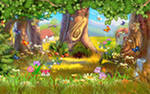 Однажды в городскую школу пришел учиться новый мальчик. Он был сыном лесничего и приехал издалека. Новый мальчик очень понравился ребятам. Он умел погоду предсказывать, знал интересные истории о жизни разных зверей и птиц. Но, когда все пошли на уборку листвы в городском парке, новый мальчик отказался работать вместе со всеми. Он сказал учителю: – Не буду я листья опавшие и траву прошлогоднюю жечь, я деревьям не враг...Не говори глупостей, – строго прервал его учитель.Мальчик махнул рукой и ушел из парка. Ребята весело провели день, прыгая в кучах разноцветных листьев. Потом кучи листьев, опавших сучьев и сухой травы зажгли, и все ели бутерброды и пели песни.Когда на следующий день ребята рассказали, как весело они провели время, мальчик снова насупился:Вы сами бутерброды ели, а у деревьев и цветов еду отобрали. Попробовали бы вы так в нашем лесу сделать, мой папа вас бы сразу из леса погнал.Какую еду? – удивились ребята. – Деревья из почвы и воздуха питаются, нам учитель рассказывал.Да, а откуда в почве питательные вещества берутся? – спросил ребят мальчик.В нее люди удобрения добавляют, – объяснили ребята.Где же вы видели, чтобы лес удобряли? – снова спросил мальчик.А лес и не надо удобрять, там сама по себе почва питательная. Сам в лесу жил и не знаешь, – удивилась одна девочка. – Когда мы с мамой в лес ходили, мама там питательной земли набрала для наших цветов.Я-то знаю, что само по себе ничего не бывает. Вы продукты в гастрономе покупаете, а лес сам свой гастроном пополняет. Листья и ветки сухие, трава старая – лучшая почвина еда. Почвенные жители – черви, грибы и бактерии – все это едят и в питание для растений превращают.Так они каждый год друг о друге заботятся. А вы, когда парк чистили, почву без витаминов оставили. Теперь ей нечем травы, кустарники и деревья подкармливать. Деревья и травы старались, себе запасы готовили, а вы сожгли все.Ну ты даешь, – удивленно сказали ребята. – Парк не лес все-таки. Да и деревья до сих пор живы, хотя листья в нашем парке каждый год сжигают.– Конечно, все равно в почве питание остается, – согласился мальчик. – Только мало его. Вот и не растут в парке такие травы, цветы да ягоды, как в лесу. В хвойном лесу, например, тоже мало что растет. Хвоя-то, не то что листья, она долго не перегнивает, вот питания всем и не хватает.Задумались ребята, не знают, что ответить.ВопросыКак вы сами считаете, нужно ли сжигать осенью опавшие листья?Нарисуйте почву и ее обитателей. Почему почва лиственного леса богаче почвы хвойного леса?Как вы думаете, в каких местах мертвые растения не перегнивают? Из-за чего это происходит? (На болотах, в воде плохо живется грибам, червям и бактериям; из-за этого мертвые растения не перегнивают совсем. Так накапливается торф.)Экологическая сказка «Ветер, птичка и муравей»Сошлись однажды ветер Задувало, птичка Славка и муравей Собирала. Разговорились и так подружились, что решили не разлучаться – одно и то же дело делать и в одном и том же доме жить. Вот пошли они искать себе работу. Идут, идут, дошли до огорода. Увидел их овощевод и спрашивает: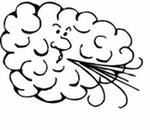 Куда, ребята, идете?А ветер Задувало за всех отвечает:Идем искать себе работу.Идите ко мне, – говорит овощевод. – Есть у меня работа: трещотку вертеть, кротов пугать, овощи от них спасать.Эта работа как раз по мне, – сказал ветер.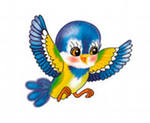 Тут все трое пришли на огород и видят: стоит кол, а на верхушке у него вертушка – трещотка.Как дунет на нее ветер! Вертушка завертелась, затрещала, кол задрожал, а кроты под землей побежали с огорода прочь.Вот спасибо, – сказал овощевод, – оставайся у меня работать. А ветер Задувало отвечает:Мы все трое решили одно и то же дело делать и в одном и том же доме жить. Так пусть теперь мои товарищи попробуют подуть.Птичка Славка села на трещотку, клюнула ее в крыло, но она – ни с места.Ну, и плохая же ты работница, – сказал овощевод. А муравей Собирала говорит:Я и пробовать не стану: сестрице не под силу – мне и подавно.Делать нечего, простились друзья с овощеводом и пошли дальше. Идут, идут, дошли до фруктового сада. Увидел их садовод и спрашивает:Куда, ребята, идете? А птичка Славка за всех отвечает:Идем искать себе работу.Идите ко мне, – говорит садовод. – Есть у меня работа: с вредными жуками и гусеницами сражаться, фруктовые деревья спасать.Эта работа как раз по мне, – сказала птичка Славка.Тут все трое зашли в сад и видят: на деревьях сидят жуки и гусеницы и прогрызают в листьях дырки. Как налетит на них Славка! Жука за жуком хватает, гусеницу за гусеницей клюет!Вот спасибо! – сказал садовод, – оставайся у меня работать. А птичка Славка отвечает:Мы все трое решили одно и то же дело делать и в одном и том же доме жить. Так пусть теперь мои товарищи попробуют поклевать.Ветер Задувало нацелился на жука, но вместо него сбил на землю яблоки.Ну и плохой же ты работник! – сказал садовод.А муравей Собирала говорит:Я и пробовать не стану: братцу не под силу – мне и подавно.Делать нечего, простились друзья с садоводом и пошли дальше. Идут, идут, дошли до опушки леса. А им навстречу бабушка. Увидела их и спрашивает:Куда, ребята, идете? А муравей Собирала за всех отвечает:Идем искать себе работу. Идите ко мне, – говорит бабушка, – полечите мои больные ноги.Эта работа как раз по мне, – сказал муравей Собирала, – я хороший доктор.Влез бабушке на ногу. Впрыснул ей под кожу муравьиной кислоты.Вот спасибо, – сказала бабушка. – Оставайся у меня больных лечить. А муравей отвечает:Мы все трое решили одно и то же дело делать. Так пусть мои товарищи попробуют полечить. Но ветер Задувало и птичка Славка говорят:Мы и пробовать не станем: у нас нет никаких лекарств, нам нечем лечить. Делать нечего, простились друзья с бабушкой и пошли дальше. Идут, идут и пришли в густой зеленый лес.Куда, ребята, идете? – зашумел лес. А ветер Задувало, птичка Славка и муравей Собирала в один голос отвечают:Идем искать себе работу.Оставайтесь у меня, – сказал лес. – Есть у меня работа: разносить мои семена, а то они прорастут рядышком с растениями-матерями и всем будет тесно.Ветер взглянул вверх и увидел: висят на деревьях под широкими листьями разные крылатки с семенами.Эта работа по мне, – сказал ветер. Сорвал с деревьев крылатки, закружил их в воздухе и унес.Птичка посмотрела в лесную глушь и увидела: под деревьями растут кусты, а на них – ягоды.Эта работа по мне, – сказала птичка. И стала клевать ягоды, а семена ронять на землю, подальше от кустов. А муравей смотрел на траву и видел на травинках разные семена, а у семян – приростыши.Эта работа по мне, – сказал муравей.И он пополз по травинкам за семенами. Белые приростыши отгрызал от семян и ел, а семена по земле растаскивал. Так и остались друзья в лесу. Все делают одно и то же дело: семена лесные сеют. Все живут в одном и том же доме: ветер Задувало – между ветками деревьев, в третьем этаже, птичка Славка – на кустах, во втором этаже, муравей Собирала – на земле, в первом этаже.ВопросыПопросите детей закончить предложения: Если бы в лесу не дул ветер, то... Если бы из леса улетели птицы, то... Если бы в лесу не жили муравьи, то... Чем бы закончилась эта сказка, если бы мудрый лес не пригласил трех друзей к себе на работу?Представьте, что трое друзей посеяли новый лес. Нарисуйте этот лес и расскажите о его обитателях.Семена каких деревьев, кустарников и растений чаще всего сеет ветер? Какие семена чаще всего сеются птицами и муравьями? Экологическая сказка «Заблуждение тополя»Старый тополь, росший в центральном городском парке возле теплиц ботанического сада, чего только не повидал на своем веку. Он знал такие диковинные растения, какие и в джунглях нелегко встретить. Старый тополь любил подумать об удивительном мире природы. Как-то летним ясным днем он рассуждал: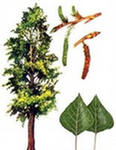 Все деревья и растения нужны и полезны. Каждый чем-то ценен для других. Только вот кактусы – изгои. Ну скапливают воду, так ведь она им самим нужна, чтобы в пустыне от жажды не умереть. А попробуй дотронься до них – колючие! Не растения, а эгоисты какие-то. Как-будто совсем не из нашего благородного царства растений.Каждое воскресенье в этом городком парке летом устраивали цирковые представления. В этом году в представлениях принимал участие дрессировщик верблюдов. У него была целая упряжка верблюдов. Что только не выделывали эти умные животные!Однажды к вечеру верблюдов выпустили из цирка в парк, погулять. Верблюды – животные спокойные, они устроились под тополями и мирно задремали, иногда тихо переговариваясь друг с другом. К ним-то и обратился тополь со своими речами:Вы ведь, любезные, кажется, родом из пустыни? Я очень ценю и уважаю деревья и цветы. Только вот никак не пойму, для чего существуют кактусы?Верблюды задумались и, в свою очередь, спросили:Как ты думаешь, тополь, что было бы в городе, если бы в нем тополей не было?Тополь рассмеялся:Да люди задохнулись бы от грязи и пыли! Мои листочки воздух очищают, копоть и сажу впитывают. Не говоря уже о тени и прохладе, которые моя густая крона дает. Нет для города дерева нужнее и полезнее!Верблюды гордо проговорили:А для пустыни нет нужнее и полезнее кактуса! Для многих людей пустыни эти растения – основная пища! Чего только не делают люди из кактуса: из стеблей – вкусные супы и салаты; из сочных плодов – компоты и джемы! Из семян кактуса варят кашу – вкусную и питательную. Но самая ценное в кактусе – его накопленная влага! Скольких она спасла от жажды в жаркой пустыне! Молодец, кактус, колючками он прекрасно свой резервуар охраняет от животных и от жары ими же спасается. Колючки влагу почти не испаряют, не то, что листья. Один наш знакомый кактус больше года жажду утоляет из собственных запасов влаги, да еще и с другими делится!Кактусы – наши лучшие друзья. Мы, подобно им, очень долго можем без воды обходиться. Зато, как увидим ручей, можем выпить десять ведер сразу; жажду утоляем и запасы делаем. Нам, как и кактусу, запасы воды нужны. Мы в пустыне для людей незаменимым транспортом служим. В пустыне с нами удобно: не нужно беспокоиться, что от жажды умрем. И выносливы мы, как и кактусы.Услышав все это, тополь воскликнул:Хотел бы я поближе с кактусом познакомиться! Не знал, что мы с ним братья. Он – самое нужное и полезное растение пустыни, а я – гордость и украшение любого города.ВопросыКак вы думаете, бывают ли в природе ненужные деревья или растения? Какое дерево или растение вы считаете самым нужным и полезным для человека?Как вы думаете, есть ли что-то общее между тополем и кактусом?Представьте, что тополь и кактус однажды познакомились и подружились. Экологическая сказка «Весенние голоса»На березах набухли почки, а на крыльях скворцов еще белел снег. Ветер качал голые ветки. Почки на них были еще маленькие, но им хотелось расти.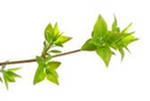 Можно уже? – спросила одна почка свою соседку.Нет, нельзя, – ответила та. – На земле еще снег лежит, да воздух холодный.А когда будет можно? Соседняя почка закачалась вместе с веткой:Ветер скажет.В земле под снегом лежали рядышком два зернышка. Им было холодно, но тоже хотелось расти.Можно уже? – спросило одно зернышко у другого.Нельзя. Земля еще не оттаяла.А когда будет можно? Второе зернышко прислушалось и ответило:Вода скажет.Река была покрыта льдом. Зарывшись в тину, на дне дремали рыбы. Им тоже хотелось всплыть на поверхность, поиграть, половить мушек.Можно уже? – спросила одна рыбка свою подружку.Что ты, – ответила та. – Река еще не вскрылась.А когда будет можно? Вторая рыбка снова прислушалась и ответила:Лед скажет.И все ждали: почки, зернышки, рыбки – все ждали дня, когда наконец будет можно.И этот день настал: выглянуло яркое теплое солнышко и улыбнулось всем. Из далеких краев возвратились на родину певуньи-птички и весело запорхали вокруг своих гнезд.Чувствуешь, – спросила березовая почка, – какой теплый ветер? Теперь можно расти.Слышишь? – сказало зернышко. – Ручейки звенят. Теперь можно расти! По реке стремительно поплыли огромные глыбы льда. Они ударялись друг о друга и, казалось, пели:Мож-ж-жно! Мож-ж-жно!ВопросыКаких птиц, насекомых, зверей, какие деревья, цветы и растения вы могли бы назвать будильниками природы весной? Нарисуйте эти весенние будильники и расскажите о них.Как вы думаете, кто же разбудил на самом деле героев этой сказки? Нарисуйте всех персонажей сказки. Закончите предложения:Почки на деревьях начинают распускаться, когда...Семена и зернышки начинают прорастать из земли, когда...Рыбы на дне рек просыпаются, когда... Птицы начинают возвращаться из дальних стран, когда...Экологическая сказка «Капелька сока»У колодины маленький муравейник. Из снега вытаял, обсох на припеке и ожил. На куполе словно горстка гречневой крупы насыпана – это выползли и греются вялые еще муравьишки. Если положить на этот «гречневый блин» ладонь, то почувствуешь, как закопошатся они под ладонью, завозятся. Поднеси потом ладонь к носу – и ударит в нос муравьиный спирт. Так голову и прояснит – получше нашатыря!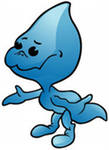 Непонятная какая-то суета у муравьишек. Кто лежмя лежит, а кто со всех ног бежит. Э, да у них беда! Здоровые выносят из муравейника ослабевших и складывают на припеке... Иные носильщики и сами еле ноги передвигают, но старательно волочат совсем ослабевших. Вот один притащил больного, положил на солнце и сам рядом приткнулся и замер. Весь купол уложен больными и мертвыми.Погибшим уже ничего не поможет, а вот отощавшим сейчас бы поесть немножко. Да что поешь, если вокруг снег еще – ни мух, ни гусениц, ни жуков. Можно бы им хлебных крошек бросить, да они их не едят.Можно, конечно, просто перешагнуть и уйти – подумаешь, муравьишки! Или сделать вид, что ничего не заметил, не увидел, что погибают. Но тогда эти вот ослабевшие, что сегодня выносят на солнце совсем больных, завтра сами погибнут: одним солнцем ведь сыт не будешь.Что-то бы надо придумать тут.Растерянно я провел рукой по лбу, той самой, что притронулся к муравейнику. Ударил в нос муравьиный спирт – и в голове просветлело. Как я сразу не догадался! Береза ведь рядом растет, кора у нее прямо набухла от сока, порозовела – только ткни – и закапает целебный сок! Поскорее проткнул я бересту с солнечной стороны – взбухли большие капли. Муравьишка, что полз по коре, сразу насторожился, усами зашевелил, свернул к ближней капельке и приник. Брюшко у него раздувается, раздувается, расходятся на брюшке блестящие хитиновые ободки – как обручи на бочонке. Напился по самые жвалы и припустил со всех своих шести ног к муравейнику. А чтобы еще быстрей, вдруг ножки поджал и грохнулся прямо вниз. Тут к нему встречные подбежали, заговорили наперебой, мельтеша усами и лапками, – словно глухонемые на пальцах.И вот уже толпой бегут на березу сок пить. Сами напились и кинулись к муравейнику с больными скорей делиться. Что ж, таким и помочь приятно. Подумаешь, дырочки прокрутить – и муравейник спасен. Да и неловко просто уйти. Муравьи больным помогают – а ты? Ведь не хуже ты муравья. Человек же ты, не букашка.ВопросыПонаблюдайте за лесными муравейниками. Как ведут себя муравьи в разное время года? Во время прогулки по весеннему лесу приложите ладонь к муравейнику, а затем понюхайте ее. Опишите свои ощущения. Как вы думаете, трудно ли муравьям зимой приходится? Чем они питаются в своих домах-муравейниках под снегом? Жалели ли вы каких-либо насекомых в лесу? Экологическая сказка «Лягушкина колыбель»Лилии колыхались на волнах, как белые розы. Казалось, они были выточены из блестящего гипса. Зеленые листики поддерживали их, словно чашечки из зеленой яшмы. Посреди белых лодочек-лепестков, на крохотном зеленом кувшинчике, сидела пятнистая лягушка. Она ловила своим острым язычком мохнатых шмелей и стрекоз, которые опускались в белые лодочки. Алые лучи солнца заплясали на волнах. Лепестки медленно и плавно прижались друг к другу, пушистой бахромой сомкнулись над лягушкой: зеленые чашелистики плотно обняли бутон, и крохотный кувшинчик ушел под воду.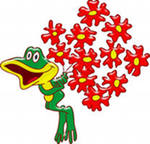 А утром, как только засеребрилось солнце, цветок лилии снова поднялся на поверхность озера. Лепестки развернулись. Лягушка зевнула и стала ждать насекомых. Вечером, когда шарик лилии опустился спать под воду, я потянул его за длинную губчатую ножку и вынул лягушку из белой колыбели. Оказывается, лягушка была Василисой Премудрой. Какой-то хищник, то ли рыба, то ли рак, прокусил ей лапку, и, чтобы вылечиться, она отсиживалась в беломраморном дворце. Я не стал мешать ей: снова посадил на зеленый кувшинчик и плотно закрыл тугие лаковые дверки плавучей колыбели.ВопросыНарисуйте лилию из сказки. С чем вы сравнили бы этот цветок? Какие еще цветы могут служить колыбелью для разных обитателей леса? Нарисуйте их.Экологическая сказка «Синий шалашик»Мушонок родился рано утром и сразу стал летать над поляной. Маму свою он, и конечно, не знал, никогда не видел. Да и родители не нужны мушатам: они летать могут, едва появляются на свет.Мушонок летал над поляной и всему радовался. И тому, что он умеет летать. И тому, что ярко светит солнышко. И тому, что на полянке много цветов, а в каждом цветке – сладкий сок! Летал Мушонок, летал и не заметил, как набежали тучи. Холодно ему стало... И он, наверно, заплакал бы, если бы не увидел бабочку.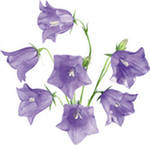 Эй, Мушонок! Ты чего сидишь? – крикнула бабочка. – Сейчас пойдет дождь, у тебя намокнут крылышки и ты обязательно пропадешь!Я знаю! – сказал Мушонок, и слезы сами собой полились у него из глаз. – Я обязательно пропаду.А ты не хочешь пропадать?Не хочу пропадать.Тогда лети за мной! – крикнула бабочка.Мушонок сразу перестал плакать и полетел за бабочкой. А бабочка сидела на синем, похожем на шалашик, цветочке.– Залезай сюда! – крикнула бабочка и забралась в цветок.Мушонок – за ней. И сразу ему стало тепло. Повеселел Мушонок и начал оглядываться вокруг, но никого не увидел – очень уж темно было в шалашике! Хотел Мушонок спросить, кто же тут есть, да не сумел: что-то сильно ударило по шалашику снаружи. Один раз, потом другой. Потом – еще. Сначала – медленно. Т-у-к! Т-у-к!.. А потом все быстрее: тук-тук-тук-тук...Не знал Мушонок, что это дождик стучит по крыше синего шалашика: кап-кап-кап... Мушонок не заметил, как заснул. А утром проснулся и очень удивился: все вокруг стало голубым-преголубым. И не догадался Мушонок, что это солнышко просвечивает сквозь тонкие стенки шалашика. Некогда было раздумывать – вылез из шалашика и полетел над поляной. И опять он летал весь день весело и беззаботно. А когда начало темнеть – решил разыскать свой шалашик. Искал-искал, да так и не нашел. Но на полянке было много синих шалашиков, и в каждом так же хорошо, как во вчерашнем. И стал Мушонок ночевать в синих шалашиках. Почти всегда в этих шалашиках он заставал других мушек. Всех пускал к себе синий шалашик. Такой уж это добрый цветок – колокольчик.ВопросыПонаблюдайте за поведением насекомых во время дождя. В каких цветах насекомые любят от дождя и непогоды прятаться?Если бы не было насекомых, что случилось бы с цветами? Если бы не было цветов, что случилось бы с насекомыми? Представьте, что вы спрятались от дождика в синий шалашик – колокольчик. Расскажите о том, как вы проведете в нем время. Представьте, что из колокольчика родилась маленькая девочка – фея колокольчиков. Нарисуйте сказку об этой фее.Экологическая сказка «Мудрость дерева»Когда задумал Бог оживить землю, рассыпал он по земле семена жизни и попросил Матушку-землю вырастить себе платье зеленое: деревья, кустарники да травы. Спросила тогда Матушка-земля у Бога, какие деревья ей вырастить для людей? Повелел ей Бог вырастить такие деревья, чтобы учились у них люди божественной мудрости. Так выросли на земле разные деревья. В древние времена люди знали, у какого дерева какое качество мудрости взять.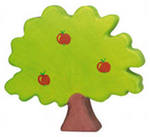 Кому нужно было очиститься, к березке шли, с ней разговаривали. Березка своим белоснежным платьем всегда людям о чистоте напоминала, а гибкими легкими веточками о нежности.Если у кого на сердце тяжесть лежала, такого человека старики к липе посылали. Липа – дерево мягкое и сердечное – любое каменное сердце смягчить умела. Недаром ее изящные листочки маленькие сердечки напоминают. Подышит человек медовым липовым ароматом, и легче у него на душе становится.Мужеству и твердости люди у дуба учились. Дубовыми ветками награждали людей, совершивших великие подвиги, самых мужественных и храбрых.Вот ивушка над водой склонилась и кажется, будто красная девица затосковала о суженом, или русалочки в плакучие ивушки превратились и горюют по дому подводному. У ивушки люди состраданию учились. Чье сердце равнодушно к чужому горю, тому почаще к ивушке приходить надо. Попадут ивушкины слезы в сердце – растопят в нем равнодушие.С древних времен люди заметили, что щедрый урожай рябины к зиме суровой. Чем тяжелее зима, тем щедрее это деревце дарит птицам, зверям и людям свое богатство ягодно-витаминное. Бывает вся рябинка так усыпана гроздьями ярко-красными, что согнется тонкая под своим богатым платьем. Но стоит, не ломается, ждет, когда ее богатство понадобится. У рябинки кудрявой люди щедрости учились.У каждого дерева свой вид и характер. Сосна стройная, осина трепетная, ель величавая, дуб могучий. В каждом дереве частичка мудрости спрятана. Шумит лес разными голосами. Тысячи деревьев, тысячи сокровищ... Если вы придете к нему, подарит вам лес свои сокровища. Кому что нужно? Кому грибы да ягоды для еды, кому древесина для хозяйства, кому листья да почки для здоровья, а кому мудрость для – сердца.ВопросыРаздайте детям карточки с рисунками разных деревьев. Каждый представляет себя тем или иным деревом, а затем рассказывает другим о своей жизни. Все остальные отгадывают, какое «дерево» рассказывало о себе. Во время прогулки по лесу прислушайтесь к разным деревьям и постарайтесь услышать, о чем они говорят.Какой характер у разных деревьев в лесу? Встречали ли вы в лесу необычные деревья? Выберите в лесу какое-либо необычное дерево и напишите историю его жизни.Экологическая сказка «Жизнь дерева»Однажды учительница повела детей на прогулку в лес, чтобы рассказать им о жизни дерева.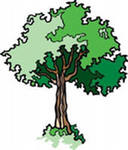 – Дерево живое, как и мы, люди, – объясняла учительница, остановившись перед большой елью. – Оно дышит, спит, ест, работает. Дерево может чувствовать и даже по-своему говорить.Все внимательно слушали рассказ учительницы, кроме трех мальчишек, которым все это было совсем не интересно. Они потихоньку убежали в глубь леса.Глупости, не верю я, что деревья живые и могут чувствовать, – сказал один.Он подпрыгнул, уцепился за ветку березы и долго качался на ней, пока ветка с хрустом не отломилась.Конечно, глупости, – засмеялся другой, – деревья говорить не могут! Береза ведь тебе ничего не сказала, когда ты ей ветку отломил. Сейчас вырежу ей что-нибудь ножиком на коре, может она мне ответ напишет?А я не верю, что деревья дышать могут. У них же нет легких, – поддержал друзей третий.Ребята, идите сюда, здесь на поляне дуб огромный растет, – закричал он через некоторое время.Ребята принялись скакать вокруг дуба, пинать его ногами и весело распевать:Эй, ты, дуб-дубина, ты скажи свое имя.Вдруг они все трое почувствовали, как что-то вцепилось им в курточки и приподняло их над землей.Ой, что это? – закричали ребята хором.Ветви старого дуба зашелестели грозно:Я хранитель леса, – голос дуба был такой гулкий, что все деревья содрогнулись вокруг. – Ведь вы спрашивали мое имя, негодные мальчишки?Перепуганные ребята молчали. А голос дуба, словно грозный вихрь наполнил лес:Слушайте меня, деревья моего леса: березы и осины, ели и сосны, липы и клены. Нам с вами решать, что делать с этими мальчишками. Кто-нибудь из вас хочет взять их на поруки?Деревья в ответ испуганно зашумели.Что ты, дуб, я боюсь хулиганов, мои листики до сих пор дрожат от испуга, – сказала осинка.И мне такие мальчишки ни к чему, я дерево спокойное и величавое, — ответила ель.У меня забот и без мальчишек много, – объяснила рябинка, – мне надо ягоды свои вырастить, чтобы было чем лесных жителей зимой подкармливать.Придется вас в камни обратить, раз деревья не хотят вас брать, – грозно прошумел дуб и слегка встряхнул мальчиков.Ладно, дуб, давай их мне, хоть они меня и поломали и порезали, да не годится людям камнями быть, – зашелестела ветвями обиженная мальчиками березка. – К тому же Творец велел нам служить людям.Чистое у тебя сердце, березка, как и кора твоя белоснежная, – уже мягче прошелестели ветви дуба. – Так и быть, возьми их и научи уму разуму.Ребята хотели возразить, но вдруг почувствовали, что они летят по воздуху прямо к березке. Очнулись все трое в разных местах. Один превратился в корни березки, как бы слился с ними; другой попал в ствол и ветки березы; а третий – в ее листья. Не успели ребята прийти в себя, как березка приказала им:За работу, быстрее за работу, мальчики. Нельзя терять ни минуточки, дереву очень много нужно успеть сделать за лето.У вас, корни, две задачи: во-первых, кормить меня пищей, которую вы должны сосать из земли; во-вторых, прикреплять меня к матери-земле и служить мне опорой против бурь и непогод.Но я не могу работать день и ночь. У меня не хватит сил, чтобы удержать такую огромную березу, – возразил первый мальчик.Ты должен сделать это, – отвечала ему береза. Ведь я умру, не получая пищи, и первый порыв ветра опрокинет меня на землю, если ты меня не удержишь. А вместе со мной погибнешь и ты.Потом береза обратилась к стволу и веткам:У тебя, ствол, тоже две службы: ты несешь на себе сучья с ветвями, листьями и семенами, и в то же время ты должен проводить к ним ту пищу, которую берут из земли корни. Кора, что покрывает тебя, это твоя одежда – защита от холода, непогоды и болезней. Ты должен поскорее залечить все раны, которые нанесли ей глупые мальчишки, чтобы в тебя не попали грибки. Иначе ты начнешь гнить и умрешь.У меня болит плечо, от которого оторвали ветку и ноет изрезанное место, – захныкал второй мальчик.Деревья никогда не хнычут и как можно быстрее залечивают раны, нанесенные им, – ответила береза и обратилась к листьям:Вы, листья, – лучшее мое украшение. Все на вас любуются, особенно весной, когда после зимнего сна вы такие милые, свежие и нежно-зеленые. Вы, подобно корням, должны питать меня, добывая пищу из воздуха. Из этой пищи, добытой из воздуха, и при помощи соков, поднявшихся из корней, вы должны вырабатывать разные вещества, из которых я построю новые слои древесины и новые почки для будущего года. Но вы должны спешить и работать день и ночь, ведь скоро придет осень, и вы засохните.Я не хочу умирать осенью, это несправедливо, – я еще совсем маленький, – возразил третий мальчик. – Кроме того, я не могу работать день и ночь.Нечего бояться: все лиственные деревья и даже сам хранитель леса – великан дуб – теряют листья осенью. Только на хвойных деревьях иголки остаются зимовать, – объяснила березка и добавила, – а если, вы, листья, не будете работать, вы засохните сразу же.Мальчики, вот вы где. Вы что, уснули? – услышали ребята голос учительницы и почувствовали, что они проснулись на лесной полянке возле дуба.Извини нас, березка, – прошептал первый мальчик, когда ребята уходили из леса.Трудная у тебя жизнь, – добавил второй.А третий ничего не сказал, только ласково погладил березку по белой коре.ВопросыКакой была березка? Чем она отличалась от других деревьев? Нарисуйте ее. Для чего служат дереву корни, ствол, ветви и листья?Какая часть дерева самую тяжелую работу выполняет?В какое дерево вы хотели бы превратиться и почему?Чему научила мальчиков эта история?Расскажите о деревьях-долгожителях. Для чего люди срубают молоденькие деревца? Если бы вы были лесным доктором, как вы деревья от болезней лечили бы? 